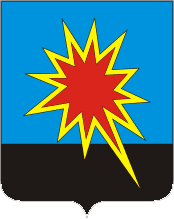 КЕМЕРОВСКАЯ ОБЛАСТЬ КАЛТАНСКИЙ ГОРОДСКОЙ ОКРУГ АДМИНИСТРАЦИЯ КАЛТАНСКОГО ГОРОДСКОГО ОКРУГАПОСТАНОВЛЕНИЕОт 11.07. 2017 г.  №  133 - пО внесении изменений в муниципальную программу «Развитие физической культуры, спорта и молодежной политики Калтанского городского округа» на 2014-2019 годы» (в ред. постановления администрации Калтанского городского округа от 24.03.2017 г. № 62-п)В связи с изменением бюджетных ассигнований и корректировкой программных мероприятий в 1 полугодии 2017 года, направленных на развитие молодежной политики, физической культуры и спорта на территории  Калтанского городского округа:Внести изменения в постановление администрации Калтанского городского округа от 26.12.2016 г. № 337-п «О внесении изменений в постановление администрации Калтанского городского округа от 30.12.2013 г. № 495-п «Об утверждении муниципальной программы «Развитие физической культуры, спорта и молодежной политики Калтанского городского округа» на 2014-2016 годы (в ред. Постановления администрации Калтанского городского округа от 24.03.2017 г. № 62-п) по следующим позициям и утвердить:      1.1. Позицию «Объемы бюджетных ассигнований программы в целом и с разбивкой по годам ее реализации» паспорта муниципальной программы  изложить в новой редакции (приложение №1).      1.2. Раздел 4. Ресурсное обеспечение программы изложить в новой редакции (приложение №2).1.3. Раздел 5. Ресурсное обеспечение программы  изложить в новой редакции (приложение №3). Объемы бюджетных ассигнований по программным мероприятиям приведены в разделе 5 и подлежат уточнению исходя из возможностей бюджета на соответствующий год.         2. Начальнику отдела организационной и кадровой работы администрации Калтанского городского округа (Т.А.Верещагина) обеспечить размещение настоящего постановления на сайте администрации Калтанского городского округа.         3. Настоящее постановление вступает в силу с момента его подписания.         4. Контроль за исполнением постановления возложить на заместителя главы Калтанского городского округа по социальным вопросам А.Б.Клюеву.Глава Калтанского городского округа						  И.Ф. Голдинов                                                                                                       Приложение № 1Утверждено   постановлением администрации Калтанского городского округа						   от 11.07. 2017 г.  № 133 - п Объемы бюджетных ассигнований программы в целом и с разбивкой по годам ее реализации                                                                                                      Приложение № 2Утверждено постановлением администрации Калтанского городского округа						   от 11.07. 2017 г.  № 133 - п4. РЕСУРСНОЕ ОБЕСПЕЧЕНИЕ ПРОГРАММЫПри разработке стратегии ресурсного обеспечения муниципальной программы учитывались реальная ситуация в финансово-бюджетной сфере на муниципальном уровне, высокая общеэкономическая, социальная и политическая значимость проблемы.Всего на реализацию программы потребуется 121 176,39 рублей, в том числе:2014 год   – 17 811, 79 тыс. руб.; 2015 год  - 21 362,37  тыс. руб.;2016 год -  21 416,80 тыс. руб.;2017 год -  20 454,83  тыс. руб.2018 год -  20 060,30  тыс. руб.2019 год -  20 070,30  тыс. руб.В том числе средства местного бюджета:2014 год  -  17 062, 69 тыс. руб.;2015 год  - 20 367,64  тыс. руб.;2016 год  - 20 354,6 тыс. руб.;2017 год -  19 246,30  тыс. руб.
2018 год -  19 069,00  тыс. руб.2019 год -  19 079,00  тыс. руб.В том числе средства областного бюджета:2014 год  -  144, 70 тыс. руб.;2015 год  - 144, 70  тыс. руб.;2016 год  - 146,60  тыс. руб.;2017 год -  139,50  тыс. руб.2018 год -  146,60  тыс. руб.2019 год -  146,60  тыс. руб.Внебюджетные источники:2014 год  -  604, 40 тыс. руб.;2015 год  -  850,03 тыс. руб.;2016 год -  915,60 тыс. руб.;2017 год – 1069,03 тыс. руб.2018 год -  844,70 тыс. руб.2019 год -  844,70 тыс. руб.Приложение № 3Утверждено постановлением администрации Калтанского городского округа						   от 11.07. 2017 г.  № 133 – п5. РЕСУРСНОЕ ОБЕСПЕЧЕНИЕ ПРОГРАММЫОбъемы бюджетных ассигнований программы в целом и с разбивкой по годам ее реализацииОбщая сумма средств необходимых на реализацию Программы, составит 121 176,39 рублей, в том числе:2014 год   – 17 811, 79 тыс. руб.; 2015 год  - 21 362,37  тыс. руб.;2016 год -  21 416,80 тыс. руб.;2017 год -  20 454,83  тыс. руб.2018 год -  20 060,30  тыс. руб.2019 год -  20 070,30  тыс. руб.В том числе средства местного бюджета:2014 год  -  17 062, 69 тыс. руб.;2015 год  - 20 367,64  тыс. руб.;2016 год  - 20 354,6 тыс. руб.;2017 год -  19 246,30  тыс. руб.
2018 год -  19 069,00  тыс. руб.2019 год -  19 079,00  тыс. руб.В том числе средства областного бюджета:2014 год  -  144, 70 тыс. руб.;2015 год  - 144, 70  тыс. руб.;2016 год  - 146,60  тыс. руб.;2017 год -  139,50  тыс. руб.2018 год -  146,60  тыс. руб.2019 год -  146,60  тыс. руб.Внебюджетные источники:2014 год  -  604, 40 тыс. руб.;2015 год  -  850,03 тыс. руб.;2016 год -  915,60 тыс. руб.;2017 год – 1069,03 тыс. руб.2018 год -  844,70 тыс. руб.2019 год -  844,70 тыс. руб.№ п/пНаименование программных мероприятийСроки исполненияОбъем финансирования, тыс. рублейОбъем финансирования, тыс. рублейОбъем финансирования, тыс. рублейОбъем финансирования, тыс. рублейОтветственный исполнитель программных мероприятий№ п/пНаименование программных мероприятийСроки исполненияВсегоМестный бюджетИные финансовые не запрещенные законодательством источники финансирования       Иные финансовые не запрещенные законодательством источники финансирования       Ответственный исполнитель программных мероприятий№ п/пНаименование программных мероприятийСроки исполненияВсегоМестный бюджетОбластной бюджетВнебюджетные средстваОтветственный исполнитель программных мероприятий123456781Подпрограмма "Физическая культура, спорт и молодежная политика"Подпрограмма "Физическая культура, спорт и молодежная политика"Подпрограмма "Физическая культура, спорт и молодежная политика"Подпрограмма "Физическая культура, спорт и молодежная политика"Подпрограмма "Физическая культура, спорт и молодежная политика"Подпрограмма "Физическая культура, спорт и молодежная политика"Подпрограмма "Физическая культура, спорт и молодежная политика"Направления деятельности подпрограммы:Направления деятельности подпрограммы:Направления деятельности подпрограммы:Направления деятельности подпрограммы:Направления деятельности подпрограммы:Направления деятельности подпрограммы:Направления деятельности подпрограммы:Направления деятельности подпрограммы:1.1"Развитие материально-технической базы"1.1"Развитие материально-технической базы"1.1"Развитие материально-технической базы"1.1"Развитие материально-технической базы"1.1"Развитие материально-технической базы"1.1"Развитие материально-технической базы"1.1"Развитие материально-технической базы"1.1"Развитие материально-технической базы"1Приобретение компьютерной и хозяйственной техники2014-201955,1255,120,000,001Приобретение компьютерной и хозяйственной техники1Приобретение компьютерной и хозяйственной техники201434,1334,13МКУ "УМПиС"1Приобретение компьютерной и хозяйственной техники201520,9920,991Приобретение компьютерной и хозяйственной техники20160,000,001Приобретение компьютерной и хозяйственной техники20170,000,001Приобретение компьютерной и хозяйственной техники20180,000,001Приобретение компьютерной и хозяйственной техники20190,000,002Приобретение оборудования для медицинского кабинета2014-20190,000,000,000,002Приобретение оборудования для медицинского кабинета2Приобретение оборудования для медицинского кабинета20140,000,002Приобретение оборудования для медицинского кабинета20150,000,002Приобретение оборудования для медицинского кабинета20160,000,002Приобретение оборудования для медицинского кабинета20170,000,002Приобретение оборудования для медицинского кабинета20180,000,002Приобретение оборудования для медицинского кабинета20190,000,003Приобретение спортивного инвентаря (мячи, экипировка и т.д.)2014-2019470,99137,390,00333,603Приобретение спортивного инвентаря (мячи, экипировка и т.д.)3Приобретение спортивного инвентаря (мячи, экипировка и т.д.)201460,0050,0010,00МКУ "УМПиС"3Приобретение спортивного инвентаря (мячи, экипировка и т.д.)2015111,9972,3939,603Приобретение спортивного инвентаря (мячи, экипировка и т.д.)201665,0015,0050,003Приобретение спортивного инвентаря (мячи, экипировка и т.д.)201778,000,0078,003Приобретение спортивного инвентаря (мячи, экипировка и т.д.)201878,000,0078,003Приобретение спортивного инвентаря (мячи, экипировка и т.д.)201978,000,0078,004Приобретения спортивного оборудования2014-2019381,72161,720,00220,004Приобретения спортивного оборудования4Приобретения спортивного оборудования20140,000,000,004Приобретения спортивного оборудования2015181,72161,7220,004Приобретения спортивного оборудования201650,000,0050,004Приобретения спортивного оборудования201750,000,0050,004Приобретения спортивного оборудования201850,000,0050,004Приобретения спортивного оборудования201950,000,0050,00ВСЕГО по разделу2014-2019907,83354,230,00553,60ВСЕГО по разделуВСЕГО по разделу201494,1384,1310,00ВСЕГО по разделу2015314,70255,1059,60ВСЕГО по разделу2016115,0015,00100,00ВСЕГО по разделу2017128,000,00128,00ВСЕГО по разделу2018128,000,00128,00ВСЕГО по разделу2019128,000,00128,001.2 "Проведение спортивно-массовых и физкультурно-оздоровительных мероприятий, учебно-тренировочных сборов"1.2 "Проведение спортивно-массовых и физкультурно-оздоровительных мероприятий, учебно-тренировочных сборов"1.2 "Проведение спортивно-массовых и физкультурно-оздоровительных мероприятий, учебно-тренировочных сборов"1.2 "Проведение спортивно-массовых и физкультурно-оздоровительных мероприятий, учебно-тренировочных сборов"1.2 "Проведение спортивно-массовых и физкультурно-оздоровительных мероприятий, учебно-тренировочных сборов"1.2 "Проведение спортивно-массовых и физкультурно-оздоровительных мероприятий, учебно-тренировочных сборов"1.2 "Проведение спортивно-массовых и физкультурно-оздоровительных мероприятий, учебно-тренировочных сборов"1.2 "Проведение спортивно-массовых и физкультурно-оздоровительных мероприятий, учебно-тренировочных сборов"Вольная борьбаВольная борьбаВольная борьбаВольная борьбаВольная борьбаВольная борьбаВольная борьбаВольная борьба1Традиционный турнир по вольной борьбе, памяти В.Рыжова2014-201934,7614,760,0020,001Традиционный турнир по вольной борьбе, памяти В.Рыжова1Традиционный турнир по вольной борьбе, памяти В.Рыжова201414,7614,760,00МКУ "УМПиС"1Традиционный турнир по вольной борьбе, памяти В.Рыжова20150,000,000,001Традиционный турнир по вольной борьбе, памяти В.Рыжова20165,000,005,001Традиционный турнир по вольной борьбе, памяти В.Рыжова20175,000,005,001Традиционный турнир по вольной борьбе, памяти В.Рыжова20185,000,005,001Традиционный турнир по вольной борьбе, памяти В.Рыжова20195,000,005,002Открытое традиционное первенство города Полысаево  по вольной борьбе среди юношей и девушек2014-20190,000,000,000,002Открытое традиционное первенство города Полысаево  по вольной борьбе среди юношей и девушек2Открытое традиционное первенство города Полысаево  по вольной борьбе среди юношей и девушек20140,000,002Открытое традиционное первенство города Полысаево  по вольной борьбе среди юношей и девушек20150,000,002Открытое традиционное первенство города Полысаево  по вольной борьбе среди юношей и девушек20160,000,002Открытое традиционное первенство города Полысаево  по вольной борьбе среди юношей и девушек20170,000,002Открытое традиционное первенство города Полысаево  по вольной борьбе среди юношей и девушек20180,000,002Открытое традиционное первенство города Полысаево  по вольной борьбе среди юношей и девушек20190,000,003 Международный турнир по вольной борьбе, памяти воина-интернационалиста В.Дремина2014-20190,000,000,000,003 Международный турнир по вольной борьбе, памяти воина-интернационалиста В.Дремина3 Международный турнир по вольной борьбе, памяти воина-интернационалиста В.Дремина20140,000,003 Международный турнир по вольной борьбе, памяти воина-интернационалиста В.Дремина20150,000,003 Международный турнир по вольной борьбе, памяти воина-интернационалиста В.Дремина20160,000,003 Международный турнир по вольной борьбе, памяти воина-интернационалиста В.Дремина20170,000,003 Международный турнир по вольной борьбе, памяти воина-интернационалиста В.Дремина20180,000,003 Международный турнир по вольной борьбе, памяти воина-интернационалиста В.Дремина20190,000,004Международный турнир по вольной борьбе на призы Управления физической культуры и спорта мэрии г. Новосибирск2014-20191,501,500,000,004Международный турнир по вольной борьбе на призы Управления физической культуры и спорта мэрии г. Новосибирск4Международный турнир по вольной борьбе на призы Управления физической культуры и спорта мэрии г. Новосибирск20141,501,50МКУ "УМПиС"4Международный турнир по вольной борьбе на призы Управления физической культуры и спорта мэрии г. Новосибирск20150,000,004Международный турнир по вольной борьбе на призы Управления физической культуры и спорта мэрии г. Новосибирск20160,000,004Международный турнир по вольной борьбе на призы Управления физической культуры и спорта мэрии г. Новосибирск20170,000,004Международный турнир по вольной борьбе на призы Управления физической культуры и спорта мэрии г. Новосибирск20180,000,004Международный турнир по вольной борьбе на призы Управления физической культуры и спорта мэрии г. Новосибирск20190,000,005Первенство спортивной школы  среди мальчиков и девочек по вольной борьбе2014-201920,000,000,0020,005Первенство спортивной школы  среди мальчиков и девочек по вольной борьбе5Первенство спортивной школы  среди мальчиков и девочек по вольной борьбе20140,000,000,005Первенство спортивной школы  среди мальчиков и девочек по вольной борьбе20150,000,000,005Первенство спортивной школы  среди мальчиков и девочек по вольной борьбе20165,000,005,005Первенство спортивной школы  среди мальчиков и девочек по вольной борьбе20175,000,005,005Первенство спортивной школы  среди мальчиков и девочек по вольной борьбе20185,000,005,005Первенство спортивной школы  среди мальчиков и девочек по вольной борьбе20195,000,005,006Открытое первеснтво города  по вольной борьбе  среди мальчиков и девочек, г. Полысаево2014-201928,808,800,0020,006Открытое первеснтво города  по вольной борьбе  среди мальчиков и девочек, г. Полысаево6Открытое первеснтво города  по вольной борьбе  среди мальчиков и девочек, г. Полысаево20148,808,800,00МКУ "УМПиС"6Открытое первеснтво города  по вольной борьбе  среди мальчиков и девочек, г. Полысаево20150,000,000,006Открытое первеснтво города  по вольной борьбе  среди мальчиков и девочек, г. Полысаево20165,000,005,006Открытое первеснтво города  по вольной борьбе  среди мальчиков и девочек, г. Полысаево20175,000,005,006Открытое первеснтво города  по вольной борьбе  среди мальчиков и девочек, г. Полысаево20185,000,005,006Открытое первеснтво города  по вольной борьбе  среди мальчиков и девочек, г. Полысаево20195,000,005,007Открытое первенство г. Осинники по вольной борьбе среди юношей и девушек 2014-20190,000,000,000,007Открытое первенство г. Осинники по вольной борьбе среди юношей и девушек 7Открытое первенство г. Осинники по вольной борьбе среди юношей и девушек 20140,000,007Открытое первенство г. Осинники по вольной борьбе среди юношей и девушек 20150,000,007Открытое первенство г. Осинники по вольной борьбе среди юношей и девушек 20160,000,007Открытое первенство г. Осинники по вольной борьбе среди юношей и девушек 20170,000,007Открытое первенство г. Осинники по вольной борьбе среди юношей и девушек 20180,000,007Открытое первенство г. Осинники по вольной борьбе среди юношей и девушек 20190,000,008Традиционный турнир по вольной борьбе среди юношей, посвещенный памяти Героя Советского Союза М.А. Макарова, г.Белово2014-20190,000,000,000,008Традиционный турнир по вольной борьбе среди юношей, посвещенный памяти Героя Советского Союза М.А. Макарова, г.Белово8Традиционный турнир по вольной борьбе среди юношей, посвещенный памяти Героя Советского Союза М.А. Макарова, г.Белово20140,000,008Традиционный турнир по вольной борьбе среди юношей, посвещенный памяти Героя Советского Союза М.А. Макарова, г.Белово20150,000,008Традиционный турнир по вольной борьбе среди юношей, посвещенный памяти Героя Советского Союза М.А. Макарова, г.Белово20160,000,008Традиционный турнир по вольной борьбе среди юношей, посвещенный памяти Героя Советского Союза М.А. Макарова, г.Белово20170,000,008Традиционный турнир по вольной борьбе среди юношей, посвещенный памяти Героя Советского Союза М.А. Макарова, г.Белово20180,000,008Традиционный турнир по вольной борьбе среди юношей, посвещенный памяти Героя Советского Союза М.А. Макарова, г.Белово20190,000,009Традиционный турнир по вольной борьбе, памяти А.Г.Смолянинова г.Новокузнецк2014-20190,000,000,000,00Традиционный турнир по вольной борьбе, памяти А.Г.Смолянинова г.НовокузнецкТрадиционный турнир по вольной борьбе, памяти А.Г.Смолянинова г.Новокузнецк20140,000,00Традиционный турнир по вольной борьбе, памяти А.Г.Смолянинова г.Новокузнецк20150,000,00Традиционный турнир по вольной борьбе, памяти А.Г.Смолянинова г.Новокузнецк20160,000,00Традиционный турнир по вольной борьбе, памяти А.Г.Смолянинова г.Новокузнецк20170,000,00Традиционный турнир по вольной борьбе, памяти А.Г.Смолянинова г.Новокузнецк20180,000,00Традиционный турнир по вольной борьбе, памяти А.Г.Смолянинова г.Новокузнецк20190,000,0010Областной традиционный по вольной борьбе, памяти М.Ваганова г.Осинники2014-20190,000,000,000,0010Областной традиционный по вольной борьбе, памяти М.Ваганова г.Осинники10Областной традиционный по вольной борьбе, памяти М.Ваганова г.Осинники20140,000,0010Областной традиционный по вольной борьбе, памяти М.Ваганова г.Осинники20150,000,0010Областной традиционный по вольной борьбе, памяти М.Ваганова г.Осинники20160,000,0010Областной традиционный по вольной борьбе, памяти М.Ваганова г.Осинники20170,000,0010Областной традиционный по вольной борьбе, памяти М.Ваганова г.Осинники20180,000,0010Областной традиционный по вольной борьбе, памяти М.Ваганова г.Осинники20190,000,0011Первенство области по вольной борьбе среди юношей и девушек г.Кемерово2014-20190,000,000,000,0011Первенство области по вольной борьбе среди юношей и девушек г.Кемерово11Первенство области по вольной борьбе среди юношей и девушек г.Кемерово20140,000,0011Первенство области по вольной борьбе среди юношей и девушек г.Кемерово20150,000,0011Первенство области по вольной борьбе среди юношей и девушек г.Кемерово20160,000,0011Первенство области по вольной борьбе среди юношей и девушек г.Кемерово20170,000,0011Первенство области по вольной борьбе среди юношей и девушек г.Кемерово20180,000,0011Первенство области по вольной борьбе среди юношей и девушек г.Кемерово20190,000,0012Первенство города по вольной борьбе среди мальчиков и девочек, памяти воина-интернационалиста В.Фирсова "Чтобы помнили"2014-201917,000,000,0017,0012Первенство города по вольной борьбе среди мальчиков и девочек, памяти воина-интернационалиста В.Фирсова "Чтобы помнили"12Первенство города по вольной борьбе среди мальчиков и девочек, памяти воина-интернационалиста В.Фирсова "Чтобы помнили"20140,000,000,0012Первенство города по вольной борьбе среди мальчиков и девочек, памяти воина-интернационалиста В.Фирсова "Чтобы помнили"20150,000,000,0012Первенство города по вольной борьбе среди мальчиков и девочек, памяти воина-интернационалиста В.Фирсова "Чтобы помнили"20162,000,002,0012Первенство города по вольной борьбе среди мальчиков и девочек, памяти воина-интернационалиста В.Фирсова "Чтобы помнили"20175,000,005,0012Первенство города по вольной борьбе среди мальчиков и девочек, памяти воина-интернационалиста В.Фирсова "Чтобы помнили"20185,000,005,0012Первенство города по вольной борьбе среди мальчиков и девочек, памяти воина-интернационалиста В.Фирсова "Чтобы помнили"20195,000,005,0013Открытый турнир по вольной борьбе на призы ш. Распадская, г.Междуреченск2014-20190,000,000,000,0013Открытый турнир по вольной борьбе на призы ш. Распадская, г.Междуреченск13Открытый турнир по вольной борьбе на призы ш. Распадская, г.Междуреченск20140,000,0013Открытый турнир по вольной борьбе на призы ш. Распадская, г.Междуреченск20150,000,0013Открытый турнир по вольной борьбе на призы ш. Распадская, г.Междуреченск20160,000,0013Открытый турнир по вольной борьбе на призы ш. Распадская, г.Междуреченск20170,000,0013Открытый турнир по вольной борьбе на призы ш. Распадская, г.Междуреченск20180,000,0013Открытый турнир по вольной борьбе на призы ш. Распадская, г.Междуреченск20190,000,0014Открытое Первенство области по вольной борьбе пос. Бочатский2014-20190,000,000,000,0014Открытое Первенство области по вольной борьбе пос. Бочатский14Открытое Первенство области по вольной борьбе пос. Бочатский20140,000,0014Открытое Первенство области по вольной борьбе пос. Бочатский20150,000,0014Открытое Первенство области по вольной борьбе пос. Бочатский20160,000,0014Открытое Первенство области по вольной борьбе пос. Бочатский20170,000,0014Открытое Первенство области по вольной борьбе пос. Бочатский20180,000,0014Открытое Первенство области по вольной борьбе пос. Бочатский20190,000,0015Открытый турнир по вольной борьбе памяти  МС И.Н.Титова, г.Кемерово2014-20190,000,000,000,0015Открытый турнир по вольной борьбе памяти  МС И.Н.Титова, г.Кемерово15Открытый турнир по вольной борьбе памяти  МС И.Н.Титова, г.Кемерово20140,000,0015Открытый турнир по вольной борьбе памяти  МС И.Н.Титова, г.Кемерово20150,000,0015Открытый турнир по вольной борьбе памяти  МС И.Н.Титова, г.Кемерово20160,000,0015Открытый турнир по вольной борьбе памяти  МС И.Н.Титова, г.Кемерово20170,000,0015Открытый турнир по вольной борьбе памяти  МС И.Н.Титова, г.Кемерово20180,000,0015Открытый турнир по вольной борьбе памяти  МС И.Н.Титова, г.Кемерово20190,000,0016Традиционный турнир по вольной борьбе , памяти В.Г.Нехорошкова, г.Прокопьевск2014-20190,000,000,000,0016Традиционный турнир по вольной борьбе , памяти В.Г.Нехорошкова, г.Прокопьевск16Традиционный турнир по вольной борьбе , памяти В.Г.Нехорошкова, г.Прокопьевск20140,000,000,0016Традиционный турнир по вольной борьбе , памяти В.Г.Нехорошкова, г.Прокопьевск20150,000,000,0016Традиционный турнир по вольной борьбе , памяти В.Г.Нехорошкова, г.Прокопьевск20160,000,000,0016Традиционный турнир по вольной борьбе , памяти В.Г.Нехорошкова, г.Прокопьевск20170,000,000,0016Традиционный турнир по вольной борьбе , памяти В.Г.Нехорошкова, г.Прокопьевск20180,000,000,0016Традиционный турнир по вольной борьбе , памяти В.Г.Нехорошкова, г.Прокопьевск20190,000,000,0017 Традиционный турнир по вольной борьбе, памяти  воина-интернационалиста С.М.Кремлева2014-20190,000,000,000,0017 Традиционный турнир по вольной борьбе, памяти  воина-интернационалиста С.М.Кремлева17 Традиционный турнир по вольной борьбе, памяти  воина-интернационалиста С.М.Кремлева20140,000,000,0017 Традиционный турнир по вольной борьбе, памяти  воина-интернационалиста С.М.Кремлева20150,000,000,0017 Традиционный турнир по вольной борьбе, памяти  воина-интернационалиста С.М.Кремлева20160,000,000,0017 Традиционный турнир по вольной борьбе, памяти  воина-интернационалиста С.М.Кремлева20170,000,000,0017 Традиционный турнир по вольной борьбе, памяти  воина-интернационалиста С.М.Кремлева20180,000,000,0017 Традиционный турнир по вольной борьбе, памяти  воина-интернационалиста С.М.Кремлева20190,000,000,0018Новогодний традиционный турнир по вольной борьбе, памяти М.Кравцова г.Осинники2014-201920,000,000,0020,0018Новогодний традиционный турнир по вольной борьбе, памяти М.Кравцова г.Осинники18Новогодний традиционный турнир по вольной борьбе, памяти М.Кравцова г.Осинники20140,000,000,0018Новогодний традиционный турнир по вольной борьбе, памяти М.Кравцова г.Осинники20150,000,000,0018Новогодний традиционный турнир по вольной борьбе, памяти М.Кравцова г.Осинники20165,000,005,0018Новогодний традиционный турнир по вольной борьбе, памяти М.Кравцова г.Осинники20175,000,005,0018Новогодний традиционный турнир по вольной борьбе, памяти М.Кравцова г.Осинники20185,000,005,0018Новогодний традиционный турнир по вольной борьбе, памяти М.Кравцова г.Осинники20195,000,005,0019Традиционный областной турнир по вольной борьбе среди юношей и девушек, посвященный памяти воина-интернационалиста М.Ю.Топоровского2014-201963,7063,700,000,0019Традиционный областной турнир по вольной борьбе среди юношей и девушек, посвященный памяти воина-интернационалиста М.Ю.Топоровского19Традиционный областной турнир по вольной борьбе среди юношей и девушек, посвященный памяти воина-интернационалиста М.Ю.Топоровского201422,4022,40МКУ "УМПиС"19Традиционный областной турнир по вольной борьбе среди юношей и девушек, посвященный памяти воина-интернационалиста М.Ю.Топоровского201520,3020,3019Традиционный областной турнир по вольной борьбе среди юношей и девушек, посвященный памяти воина-интернационалиста М.Ю.Топоровского201621,0021,0019Традиционный областной турнир по вольной борьбе среди юношей и девушек, посвященный памяти воина-интернационалиста М.Ю.Топоровского20170,000,0019Традиционный областной турнир по вольной борьбе среди юношей и девушек, посвященный памяти воина-интернационалиста М.Ю.Топоровского20180,000,0019Традиционный областной турнир по вольной борьбе среди юношей и девушек, посвященный памяти воина-интернационалиста М.Ю.Топоровского20190,000,0020Первенство СФО по вольной борьбе (по положениям)2014-201931,6931,690,00Первенство СФО по вольной борьбе (по положениям)Первенство СФО по вольной борьбе (по положениям)201422,9522,95МКУ "УМПиС"Первенство СФО по вольной борьбе (по положениям)20150,000,00Первенство СФО по вольной борьбе (по положениям)20160,000,00Первенство СФО по вольной борьбе (по положениям)20178,748,74Первенство СФО по вольной борьбе (по положениям)20180,000,00Первенство СФО по вольной борьбе (по положениям)20190,000,0021Первенство России по вольной борьбе среди девушек и юношей                              (2016 г. - г. Казань)2014-201951,70731,70720,00Первенство России по вольной борьбе среди девушек и юношей                              (2016 г. - г. Казань)Первенство России по вольной борьбе среди девушек и юношей                              (2016 г. - г. Казань)201411,56711,5670,00МКУ "УМПиС"Первенство России по вольной борьбе среди девушек и юношей                              (2016 г. - г. Казань)20150,000,000,00Первенство России по вольной борьбе среди девушек и юношей                              (2016 г. - г. Казань)201625,1420,145,00Первенство России по вольной борьбе среди девушек и юношей                              (2016 г. - г. Казань)20175,000,005,00Первенство России по вольной борьбе среди девушек и юношей                              (2016 г. - г. Казань)20185,000,005,00Первенство России по вольной борьбе среди девушек и юношей                              (2016 г. - г. Казань)20195,000,005,0022Первенство области по вольной борьбе на поясах "Куреш", памяти героя Советского Союза А.С. Четонова, посвященного 70-летию Победы в Великой Отечественной войне в с. Беково2014-20195,155,150,00Первенство области по вольной борьбе на поясах "Куреш", памяти героя Советского Союза А.С. Четонова, посвященного 70-летию Победы в Великой Отечественной войне в с. БековоПервенство области по вольной борьбе на поясах "Куреш", памяти героя Советского Союза А.С. Четонова, посвященного 70-летию Победы в Великой Отечественной войне в с. Беково20140,000,00Первенство области по вольной борьбе на поясах "Куреш", памяти героя Советского Союза А.С. Четонова, посвященного 70-летию Победы в Великой Отечественной войне в с. Беково20155,155,15Первенство области по вольной борьбе на поясах "Куреш", памяти героя Советского Союза А.С. Четонова, посвященного 70-летию Победы в Великой Отечественной войне в с. Беково20160,000,00Первенство области по вольной борьбе на поясах "Куреш", памяти героя Советского Союза А.С. Четонова, посвященного 70-летию Победы в Великой Отечественной войне в с. Беково20170,000,00Первенство области по вольной борьбе на поясах "Куреш", памяти героя Советского Союза А.С. Четонова, посвященного 70-летию Победы в Великой Отечественной войне в с. Беково20180,000,00Первенство области по вольной борьбе на поясах "Куреш", памяти героя Советского Союза А.С. Четонова, посвященного 70-летию Победы в Великой Отечественной войне в с. Беково20190,000,00Итого:2014-2019274,31157,31117,00Итого:Итого:201481,9881,980,00Итого:201525,4525,450,00Итого:201668,1441,1427,00Итого:201738,748,7430,00Итого:201830,000,0030,00Итого:201930,000,0030,00ШахматыШахматыШахматыШахматыШахматыШахматыШахматыШахматы23Кубок Главы Калтанского городского округа по шахматам2014-201926,006,000,0020,0023Кубок Главы Калтанского городского округа по шахматам23Кубок Главы Калтанского городского округа по шахматам20142,002,000,00МКУ "УМПиС"23Кубок Главы Калтанского городского округа по шахматам20152,002,000,0023Кубок Главы Калтанского городского округа по шахматам20167,002,005,0023Кубок Главы Калтанского городского округа по шахматам20175,000,005,0023Кубок Главы Калтанского городского округа по шахматам20185,000,005,0023Кубок Главы Калтанского городского округа по шахматам20195,000,005,0024Открытый городской турнир по шахматам, посвященный памяти ветерана спорта Л. Б. Горошникова2014-20196,000,000,006,0024Открытый городской турнир по шахматам, посвященный памяти ветерана спорта Л. Б. Горошникова24Открытый городской турнир по шахматам, посвященный памяти ветерана спорта Л. Б. Горошникова20140,000,000,0024Открытый городской турнир по шахматам, посвященный памяти ветерана спорта Л. Б. Горошникова20150,000,000,0024Открытый городской турнир по шахматам, посвященный памяти ветерана спорта Л. Б. Горошникова20160,000,000,0024Открытый городской турнир по шахматам, посвященный памяти ветерана спорта Л. Б. Горошникова20172,000,002,0024Открытый городской турнир по шахматам, посвященный памяти ветерана спорта Л. Б. Горошникова20182,000,002,0024Открытый городской турнир по шахматам, посвященный памяти ветерана спорта Л. Б. Горошникова20192,000,002,0025Региональный фестиваль по шахматам «Белый слон» г. Новокузнецк2014-20190,000,000,000,0025Региональный фестиваль по шахматам «Белый слон» г. Новокузнецк25Региональный фестиваль по шахматам «Белый слон» г. Новокузнецк20140,000,0025Региональный фестиваль по шахматам «Белый слон» г. Новокузнецк20150,000,0025Региональный фестиваль по шахматам «Белый слон» г. Новокузнецк20160,000,0025Региональный фестиваль по шахматам «Белый слон» г. Новокузнецк20170,000,0025Региональный фестиваль по шахматам «Белый слон» г. Новокузнецк20180,000,0025Региональный фестиваль по шахматам «Белый слон» г. Новокузнецк20190,000,0026Первенство области по шахматам «Белая ладья" 2014-20190,000,000,000,0026Первенство области по шахматам «Белая ладья" 26Первенство области по шахматам «Белая ладья" 20140,000,0026Первенство области по шахматам «Белая ладья" 20150,000,0026Первенство области по шахматам «Белая ладья" 20160,000,0026Первенство области по шахматам «Белая ладья" 20170,000,0026Первенство области по шахматам «Белая ладья" 20180,000,0026Первенство области по шахматам «Белая ладья" 20190,000,0027Этап Кубка России по шахматам2014-20190,000,000,000,0027Этап Кубка России по шахматам27Этап Кубка России по шахматам20140,000,0027Этап Кубка России по шахматам20150,000,0027Этап Кубка России по шахматам20160,000,0027Этап Кубка России по шахматам20170,000,0027Этап Кубка России по шахматам20180,000,0027Этап Кубка России по шахматам20190,000,0028Турнир по шахматам на приз газеты «Калтанский вестник»2014-20190,000,000,000,0028Турнир по шахматам на приз газеты «Калтанский вестник»28Турнир по шахматам на приз газеты «Калтанский вестник»20140,000,0028Турнир по шахматам на приз газеты «Калтанский вестник»20150,000,0028Турнир по шахматам на приз газеты «Калтанский вестник»20160,000,0028Турнир по шахматам на приз газеты «Калтанский вестник»20170,000,0028Турнир по шахматам на приз газеты «Калтанский вестник»20180,000,0028Турнир по шахматам на приз газеты «Калтанский вестник»20190,000,0029Областной   турнир по шахматам среди ветеранов  60+2014-20190,000,000,000,0029Областной   турнир по шахматам среди ветеранов  60+29Областной   турнир по шахматам среди ветеранов  60+20140,000,0029Областной   турнир по шахматам среди ветеранов  60+20150,000,0029Областной   турнир по шахматам среди ветеранов  60+20160,000,0029Областной   турнир по шахматам среди ветеранов  60+20170,000,0029Областной   турнир по шахматам среди ветеранов  60+20180,000,0029Областной   турнир по шахматам среди ветеранов  60+20190,000,0030Региональные УТС по шахматам  "Гроссмейстерская школа"2014-201942,8042,800,000,0030Региональные УТС по шахматам  "Гроссмейстерская школа"30Региональные УТС по шахматам  "Гроссмейстерская школа"201414,0014,0030Региональные УТС по шахматам  "Гроссмейстерская школа"201528,8028,8030Региональные УТС по шахматам  "Гроссмейстерская школа"20160,000,0030Региональные УТС по шахматам  "Гроссмейстерская школа"20170,000,0030Региональные УТС по шахматам  "Гроссмейстерская школа"20180,000,0030Региональные УТС по шахматам  "Гроссмейстерская школа"20190,000,0031Кубок 1 Чемпиона г.Калтан по шахматам2014-20190,000,000,000,0031Кубок 1 Чемпиона г.Калтан по шахматам31Кубок 1 Чемпиона г.Калтан по шахматам20140,000,0031Кубок 1 Чемпиона г.Калтан по шахматам20150,000,0031Кубок 1 Чемпиона г.Калтан по шахматам20160,000,0031Кубок 1 Чемпиона г.Калтан по шахматам20170,000,0031Кубок 1 Чемпиона г.Калтан по шахматам20180,000,0031Кубок 1 Чемпиона г.Калтан по шахматам20190,000,0032Первенство области по шахматам среди детей 11,13,15 и 15 лет г.Новокузнецк2014-201920,000,000,0020,0032Первенство области по шахматам среди детей 11,13,15 и 15 лет г.Новокузнецк32Первенство области по шахматам среди детей 11,13,15 и 15 лет г.Новокузнецк20140,000,000,00МКУ "УМПиС"32Первенство области по шахматам среди детей 11,13,15 и 15 лет г.Новокузнецк20150,000,000,0032Первенство области по шахматам среди детей 11,13,15 и 15 лет г.Новокузнецк20165,000,005,0032Первенство области по шахматам среди детей 11,13,15 и 15 лет г.Новокузнецк20175,000,005,0032Первенство области по шахматам среди детей 11,13,15 и 15 лет г.Новокузнецк20185,000,005,0032Первенство области по шахматам среди детей 11,13,15 и 15 лет г.Новокузнецк20195,000,005,0033Областные соревнования (быстрые шахматы) Кубок Кемеровской области2014-20190,420,420,00Областные соревнования (быстрые шахматы) Кубок Кемеровской областиОбластные соревнования (быстрые шахматы) Кубок Кемеровской области20140,000,000,00Областные соревнования (быстрые шахматы) Кубок Кемеровской области20150,000,000,00Областные соревнования (быстрые шахматы) Кубок Кемеровской области20160,420,420,00Областные соревнования (быстрые шахматы) Кубок Кемеровской области20170,000,000,00Областные соревнования (быстрые шахматы) Кубок Кемеровской области20180,000,000,00Областные соревнования (быстрые шахматы) Кубок Кемеровской области20190,000,000,0034Областной традиционный турнир по шахматам, посвященный памяти Почетного гражданина города Э.Власова2014-201964,284,280,0060,0034Областной традиционный турнир по шахматам, посвященный памяти Почетного гражданина города Э.Власова0,0034Областной традиционный турнир по шахматам, посвященный памяти Почетного гражданина города Э.Власова201414,284,280,0010,00МКУ "УМПиС"34Областной традиционный турнир по шахматам, посвященный памяти Почетного гражданина города Э.Власова201510,000,000,0010,0034Областной традиционный турнир по шахматам, посвященный памяти Почетного гражданина города Э.Власова201610,000,000,0010,0034Областной традиционный турнир по шахматам, посвященный памяти Почетного гражданина города Э.Власова201710,000,000,0010,0034Областной традиционный турнир по шахматам, посвященный памяти Почетного гражданина города Э.Власова201810,000,000,0010,0034Областной традиционный турнир по шахматам, посвященный памяти Почетного гражданина города Э.Власова201910,000,000,0010,00Итого:2014-2019159,553,5106,00Итого:Итого:201430,320,310,00Итого:201540,8030,8010,00Итого:201622,422,4220,00Итого:201722,000,0022,00Итого:201822,000,0022,00Итого:201922,000,0022,00ФутболФутболФутболФутболФутболФутболФутболФутбол35Традиционный  турнир по мини-футболу  по возрастным группам, (посвященный дню победы)2014-20193,003,000,000,0035Традиционный  турнир по мини-футболу  по возрастным группам, (посвященный дню победы)0,000,0035Традиционный  турнир по мини-футболу  по возрастным группам, (посвященный дню победы)20143,003,000,000,00МКУ "УМПиС"35Традиционный  турнир по мини-футболу  по возрастным группам, (посвященный дню победы)20150,000,000,000,0035Традиционный  турнир по мини-футболу  по возрастным группам, (посвященный дню победы)20160,000,000,000,0035Традиционный  турнир по мини-футболу  по возрастным группам, (посвященный дню победы)20170,000,000,000,0035Традиционный  турнир по мини-футболу  по возрастным группам, (посвященный дню победы)20180,000,000,000,0035Традиционный  турнир по мини-футболу  по возрастным группам, (посвященный дню победы)20190,000,000,000,0036Турнир по футболу среди предприятий и учреждений на «Кубок Победы»2014-20190,000,000,00Турнир по футболу среди предприятий и учреждений на «Кубок Победы»Турнир по футболу среди предприятий и учреждений на «Кубок Победы»20140,000,000,00Турнир по футболу среди предприятий и учреждений на «Кубок Победы»20150,000,000,00Турнир по футболу среди предприятий и учреждений на «Кубок Победы»20160,000,000,00Турнир по футболу среди предприятий и учреждений на «Кубок Победы»20170,000,000,00Турнир по футболу среди предприятий и учреждений на «Кубок Победы»20180,000,000,00Турнир по футболу среди предприятий и учреждений на «Кубок Победы»20190,000,000,0037Традиционные соревнования  по мини-футболу  среди юношей , памяти ветерана футбола А.Шмаль, г. Прокопьевск2014-20190,000,000,00Традиционные соревнования  по мини-футболу  среди юношей , памяти ветерана футбола А.Шмаль, г. ПрокопьевскТрадиционные соревнования  по мини-футболу  среди юношей , памяти ветерана футбола А.Шмаль, г. Прокопьевск20140,000,000,00Традиционные соревнования  по мини-футболу  среди юношей , памяти ветерана футбола А.Шмаль, г. Прокопьевск20150,000,000,00Традиционные соревнования  по мини-футболу  среди юношей , памяти ветерана футбола А.Шмаль, г. Прокопьевск20160,000,000,00Традиционные соревнования  по мини-футболу  среди юношей , памяти ветерана футбола А.Шмаль, г. Прокопьевск20170,000,000,00Традиционные соревнования  по мини-футболу  среди юношей , памяти ветерана футбола А.Шмаль, г. Прокопьевск20180,000,000,00Традиционные соревнования  по мини-футболу  среди юношей , памяти ветерана футбола А.Шмаль, г. Прокопьевск20190,000,000,0038Турнир по футболу «Зимний мяч России» среди предприятий и учреждений2014-201990,000,000,0090,0038Турнир по футболу «Зимний мяч России» среди предприятий и учреждений0,000,0038Турнир по футболу «Зимний мяч России» среди предприятий и учреждений20140,000,000,000,0038Турнир по футболу «Зимний мяч России» среди предприятий и учреждений20150,000,000,000,0038Турнир по футболу «Зимний мяч России» среди предприятий и учреждений201618,000,000,0018,0038Турнир по футболу «Зимний мяч России» среди предприятий и учреждений201724,000,000,0024,0038Турнир по футболу «Зимний мяч России» среди предприятий и учреждений201824,000,000,0024,0038Турнир по футболу «Зимний мяч России» среди предприятий и учреждений201924,000,000,0024,0039Первенство области по мини-футболу среди ДЮСШ по возрастным группам г. Гурьевск  2014-20190,000,000,000,0039Первенство области по мини-футболу среди ДЮСШ по возрастным группам г. Гурьевск  0,000,0039Первенство области по мини-футболу среди ДЮСШ по возрастным группам г. Гурьевск  20140,000,000,000,0039Первенство области по мини-футболу среди ДЮСШ по возрастным группам г. Гурьевск  20150,000,000,000,0039Первенство области по мини-футболу среди ДЮСШ по возрастным группам г. Гурьевск  20160,000,000,000,0039Первенство области по мини-футболу среди ДЮСШ по возрастным группам г. Гурьевск  20170,000,000,000,0039Первенство области по мини-футболу среди ДЮСШ по возрастным группам г. Гурьевск  20180,000,000,000,0039Первенство области по мини-футболу среди ДЮСШ по возрастным группам г. Гурьевск  20190,000,000,000,0040Турнир по мини-футболу среди юношей «Надежда», г. Осинники по возрастным группам2014-20199,009,000,000,0040Турнир по мини-футболу среди юношей «Надежда», г. Осинники по возрастным группам0,000,0040Турнир по мини-футболу среди юношей «Надежда», г. Осинники по возрастным группам20146,006,000,000,00МКУ "УМПиС"40Турнир по мини-футболу среди юношей «Надежда», г. Осинники по возрастным группам20150,000,000,000,0040Турнир по мини-футболу среди юношей «Надежда», г. Осинники по возрастным группам20163,003,000,000,0040Турнир по мини-футболу среди юношей «Надежда», г. Осинники по возрастным группам20170,000,000,000,0040Турнир по мини-футболу среди юношей «Надежда», г. Осинники по возрастным группам20180,000,000,000,0040Турнир по мини-футболу среди юношей «Надежда», г. Осинники по возрастным группам20190,000,000,000,0041Турнир по  футболу посвященный памяти А.И. Зинина2014-20193,003,000,000,0041Турнир по  футболу посвященный памяти А.И. Зинина0,000,0041Турнир по  футболу посвященный памяти А.И. Зинина20143,003,000,000,00МКУ "УМПиС"4120150,000,000,000,004120160,000,000,000,004120170,000,000,000,004120180,000,000,000,004120190,000,000,000,0042Первенство КО по футболу среди детско-юношеских команд2014-20194,004,000,000,0042Первенство КО по футболу среди детско-юношеских команд0,000,0042Первенство КО по футболу среди детско-юношеских команд20144,004,000,000,00МКУ "УМПиС"42Первенство КО по футболу среди детско-юношеских команд20150,000,000,000,0042Первенство КО по футболу среди детско-юношеских команд20160,000,000,000,0042Первенство КО по футболу среди детско-юношеских команд20170,000,000,000,0042Первенство КО по футболу среди детско-юношеских команд20180,000,000,000,0042Первенство КО по футболу среди детско-юношеских команд20190,000,000,000,0043Рождественский турнир по мини-футболу среди юношей г.Новокузнецк2014-201920,000,000,0020,0043Рождественский турнир по мини-футболу среди юношей г.Новокузнецк0,0043Рождественский турнир по мини-футболу среди юношей г.Новокузнецк20140,000,000,000,0043Рождественский турнир по мини-футболу среди юношей г.Новокузнецк20150,000,000,000,0043Рождественский турнир по мини-футболу среди юношей г.Новокузнецк20165,000,000,005,0043Рождественский турнир по мини-футболу среди юношей г.Новокузнецк20175,000,000,005,0043Рождественский турнир по мини-футболу среди юношей г.Новокузнецк20185,000,000,005,0043Рождественский турнир по мини-футболу среди юношей г.Новокузнецк20195,000,000,005,0044Традиционный турнир по мини-футболу «Романтика » г. Междуреченск2014-201920,000,000,0020,0044Традиционный турнир по мини-футболу «Романтика » г. Междуреченск0,0044Традиционный турнир по мини-футболу «Романтика » г. Междуреченск20140,000,000,000,0044Традиционный турнир по мини-футболу «Романтика » г. Междуреченск20150,000,000,000,0044Традиционный турнир по мини-футболу «Романтика » г. Междуреченск20165,000,000,005,0044Традиционный турнир по мини-футболу «Романтика » г. Междуреченск20175,000,000,005,0044Традиционный турнир по мини-футболу «Романтика » г. Междуреченск20185,000,000,005,0044Традиционный турнир по мини-футболу «Романтика » г. Междуреченск20195,000,000,005,0045Открытый турнир по  мини-футболу среди юношей «Весенняя ласточка» г. Новокузнецк2014-20195,005,000,0045Открытый турнир по  мини-футболу среди юношей «Весенняя ласточка» г. Новокузнецк0,0045Открытый турнир по  мини-футболу среди юношей «Весенняя ласточка» г. Новокузнецк20140,000,000,0045Открытый турнир по  мини-футболу среди юношей «Весенняя ласточка» г. Новокузнецк20150,000,000,0045Открытый турнир по  мини-футболу среди юношей «Весенняя ласточка» г. Новокузнецк20165,005,000,0045Открытый турнир по  мини-футболу среди юношей «Весенняя ласточка» г. Новокузнецк20170,000,000,0045Открытый турнир по  мини-футболу среди юношей «Весенняя ласточка» г. Новокузнецк20180,000,000,0045Открытый турнир по  мини-футболу среди юношей «Весенняя ласточка» г. Новокузнецк20190,000,000,0046Традиционный фестиваль по футболу  среди юношей "Локобол"2014-201918,360,000,0018,3646Традиционный фестиваль по футболу  среди юношей "Локобол"0,000,0046Традиционный фестиваль по футболу  среди юношей "Локобол"20140,000,000,000,0046Традиционный фестиваль по футболу  среди юношей "Локобол"20150,000,000,000,0046Традиционный фестиваль по футболу  среди юношей "Локобол"20163,360,000,003,3646Традиционный фестиваль по футболу  среди юношей "Локобол"20175,000,000,005,0046Традиционный фестиваль по футболу  среди юношей "Локобол"20185,000,000,005,0046Традиционный фестиваль по футболу  среди юношей "Локобол"20195,000,000,005,0047Региональный турнир по мини-футболу памяти Г.Н. Ледяева2014-201911,640,000,0011,6447Региональный турнир по мини-футболу памяти Г.Н. Ледяева0,0047Региональный турнир по мини-футболу памяти Г.Н. Ледяева20140,000,000,000,0047Региональный турнир по мини-футболу памяти Г.Н. Ледяева20150,000,000,000,0047Региональный турнир по мини-футболу памяти Г.Н. Ледяева201611,640,000,0011,6447Региональный турнир по мини-футболу памяти Г.Н. Ледяева20170,000,000,000,0047Региональный турнир по мини-футболу памяти Г.Н. Ледяева20180,000,000,000,0047Региональный турнир по мини-футболу памяти Г.Н. Ледяева20190,000,000,000,0048Турнир по футболу, памяти  воина-афганца М. Воробьева2014-20190,000,000,000,0048Турнир по футболу, памяти  воина-афганца М. Воробьева0,000,0048Турнир по футболу, памяти  воина-афганца М. Воробьева20140,000,000,000,0048Турнир по футболу, памяти  воина-афганца М. Воробьева20150,000,000,000,0048Турнир по футболу, памяти  воина-афганца М. Воробьева20160,000,000,000,0048Турнир по футболу, памяти  воина-афганца М. Воробьева20170,000,000,000,0048Турнир по футболу, памяти  воина-афганца М. Воробьева20180,000,000,000,0048Турнир по футболу, памяти  воина-афганца М. Воробьева20190,000,000,000,0049Открытый городской турнир по по мини-футболу, посвященный памяти В.В.Иванченко г. Прокопьевск2014-201930,000,0030,00Открытый городской турнир по по мини-футболу, посвященный памяти В.В.Иванченко г. ПрокопьевскОткрытый городской турнир по по мини-футболу, посвященный памяти В.В.Иванченко г. Прокопьевск20140,000,000,00Открытый городской турнир по по мини-футболу, посвященный памяти В.В.Иванченко г. Прокопьевск20150,000,000,00Открытый городской турнир по по мини-футболу, посвященный памяти В.В.Иванченко г. Прокопьевск20160,000,000,00Открытый городской турнир по по мини-футболу, посвященный памяти В.В.Иванченко г. Прокопьевск201710,000,0010,00Открытый городской турнир по по мини-футболу, посвященный памяти В.В.Иванченко г. Прокопьевск201810,000,0010,00Открытый городской турнир по по мини-футболу, посвященный памяти В.В.Иванченко г. Прокопьевск201910,000,0010,0050Открытие футбольного сезона среди юношей  и КФК2014-20190,000,000,000,0050Открытие футбольного сезона среди юношей  и КФК0,000,0050Открытие футбольного сезона среди юношей  и КФК20140,000,000,000,0050Открытие футбольного сезона среди юношей  и КФК20150,000,000,000,0050Открытие футбольного сезона среди юношей  и КФК20160,000,000,000,0050Открытие футбольного сезона среди юношей  и КФК20170,000,000,000,0050Открытие футбольного сезона среди юношей  и КФК20180,000,000,000,0050Открытие футбольного сезона среди юношей  и КФК20190,000,000,000,0051Первенство области по футболу среди юношей 2014-20196,36,30,000,0051Первенство области по футболу среди юношей 0,000,0051Первенство области по футболу среди юношей 20146,36,30,000,00МКУ "УМПиС"51Первенство области по футболу среди юношей 20150,000,0051Первенство области по футболу среди юношей 20160,000,0051Первенство области по футболу среди юношей 20170,000,0051Первенство области по футболу среди юношей 20180,000,0051Первенство области по футболу среди юношей 20190,000,0052Первенство города по футболу среди предприятий и учреждений2014-20190,000,000,000,0052Первенство города по футболу среди предприятий и учреждений0,000,000,000,0052Первенство города по футболу среди предприятий и учреждений20140,000,000,000,0052Первенство города по футболу среди предприятий и учреждений20150,000,000,000,0052Первенство города по футболу среди предприятий и учреждений20160,000,000,000,0052Первенство города по футболу среди предприятий и учреждений20170,000,000,000,0052Первенство города по футболу среди предприятий и учреждений20180,000,000,000,0052Первенство города по футболу среди предприятий и учреждений20190,000,000,000,0053Традиционный турнир по футболу среди  юношей «Молодежь против наркотиков»2014-20199,759,750,000,0053Традиционный турнир по футболу среди  юношей «Молодежь против наркотиков»0,000,0053Традиционный турнир по футболу среди  юношей «Молодежь против наркотиков»20149,759,750,000,00МКУ "УМПиС"53Традиционный турнир по футболу среди  юношей «Молодежь против наркотиков»20150,000,0053Традиционный турнир по футболу среди  юношей «Молодежь против наркотиков»20160,000,0053Традиционный турнир по футболу среди  юношей «Молодежь против наркотиков»20170,000,0053Традиционный турнир по футболу среди  юношей «Молодежь против наркотиков»20180,000,0053Традиционный турнир по футболу среди  юношей «Молодежь против наркотиков»20190,000,00548 традиционный турнир по мини-футболу г. Гурьевск2014-20198,005,000,003,00548 традиционный турнир по мини-футболу г. Гурьевск0,00548 традиционный турнир по мини-футболу г. Гурьевск20148,005,000,003,00МКУ "УМПиС"548 традиционный турнир по мини-футболу г. Гурьевск20150,000,000,000,00548 традиционный турнир по мини-футболу г. Гурьевск20160,000,000,000,00548 традиционный турнир по мини-футболу г. Гурьевск20170,000,000,000,00548 традиционный турнир по мини-футболу г. Гурьевск20180,000,000,000,00548 традиционный турнир по мини-футболу г. Гурьевск20190,000,000,000,0055Открытый турнир по футболу среди юношей, посвященный памяти воина-интернационалиста Э.Чумашева2014-20190,000,000,000,0055Открытый турнир по футболу среди юношей, посвященный памяти воина-интернационалиста Э.Чумашева0,000,0055Открытый турнир по футболу среди юношей, посвященный памяти воина-интернационалиста Э.Чумашева20140,000,000,000,0055Открытый турнир по футболу среди юношей, посвященный памяти воина-интернационалиста Э.Чумашева20150,000,000,000,0055Открытый турнир по футболу среди юношей, посвященный памяти воина-интернационалиста Э.Чумашева20160,000,000,000,0055Открытый турнир по футболу среди юношей, посвященный памяти воина-интернационалиста Э.Чумашева20170,000,000,000,0055Открытый турнир по футболу среди юношей, посвященный памяти воина-интернационалиста Э.Чумашева20180,000,000,000,0055Открытый турнир по футболу среди юношей, посвященный памяти воина-интернационалиста Э.Чумашева20190,000,000,000,0056Открытый турнир ДЮСШ "Металлург-Запсиб" по мини-футболу г. Новокузнецк2014-20194,004,00Открытый турнир ДЮСШ "Металлург-Запсиб" по мини-футболу г. НовокузнецкОткрытый турнир ДЮСШ "Металлург-Запсиб" по мини-футболу г. Новокузнецк2014Открытый турнир ДЮСШ "Металлург-Запсиб" по мини-футболу г. Новокузнецк20154,004,00Открытый турнир ДЮСШ "Металлург-Запсиб" по мини-футболу г. Новокузнецк2016Открытый турнир ДЮСШ "Металлург-Запсиб" по мини-футболу г. Новокузнецк2017Открытый турнир ДЮСШ "Металлург-Запсиб" по мини-футболу г. Новокузнецк2018Открытый турнир ДЮСШ "Металлург-Запсиб" по мини-футболу г. Новокузнецк201957Традиционный областной турнир по футболу памяти В.В.Алексаева2014-20190,000,00Традиционный областной турнир по футболу памяти В.В.АлексаеваТрадиционный областной турнир по футболу памяти В.В.Алексаева20140,000,00Традиционный областной турнир по футболу памяти В.В.Алексаева20150,000,00Традиционный областной турнир по футболу памяти В.В.Алексаева20160,000,00Традиционный областной турнир по футболу памяти В.В.Алексаева20170,000,00Традиционный областной турнир по футболу памяти В.В.Алексаева20180,000,00Традиционный областной турнир по футболу памяти В.В.Алексаева20190,000,0058Торжественная встреча по футболу между командами депутатов г. Осинники – г.Калтан2014-20190,000,00Торжественная встреча по футболу между командами депутатов г. Осинники – г.КалтанТоржественная встреча по футболу между командами депутатов г. Осинники – г.Калтан20140,000,00Торжественная встреча по футболу между командами депутатов г. Осинники – г.Калтан20150,000,00Торжественная встреча по футболу между командами депутатов г. Осинники – г.Калтан20160,000,00Торжественная встреча по футболу между командами депутатов г. Осинники – г.Калтан20170,000,00Торжественная встреча по футболу между командами депутатов г. Осинники – г.Калтан20180,000,00Торжественная встреча по футболу между командами депутатов г. Осинники – г.Калтан20190,000,00Итого:2014-2019242,0549,05193,00Итого:Итого:201440,0537,053,00Итого:20154,004,000,00Итого:201651,008,0043,00Итого:201749,000,0049,00Итого:201849,000,0049,00Итого:201949,000,0049,00Хоккей Хоккей Хоккей Хоккей Хоккей Хоккей Хоккей Хоккей 59Турнир по хоккею на приз ООО «Космос»2014-201965,000,000,0065,0059Турнир по хоккею на приз ООО «Космос»0,000,0059Турнир по хоккею на приз ООО «Космос»20140,000,000,000,00МКУ "УМПиС"59Турнир по хоккею на приз ООО «Космос»20155,000,000,005,0059Турнир по хоккею на приз ООО «Космос»201615,000,000,0015,0059Турнир по хоккею на приз ООО «Космос»201715,000,000,0015,0059Турнир по хоккею на приз ООО «Космос»201815,000,000,0015,0059Турнир по хоккею на приз ООО «Космос»201915,000,000,0015,0060Турнир по хоккею «Золотая шайба», посвященный Дню защитника Отечества2014-201925,000,000,0025,0060Турнир по хоккею «Золотая шайба», посвященный Дню защитника Отечества0,000,0060Турнир по хоккею «Золотая шайба», посвященный Дню защитника Отечества20140,000,000,000,00МКУ "УМПиС"60Турнир по хоккею «Золотая шайба», посвященный Дню защитника Отечества20155,000,000,005,0060Турнир по хоккею «Золотая шайба», посвященный Дню защитника Отечества20165,000,000,005,0060Турнир по хоккею «Золотая шайба», посвященный Дню защитника Отечества20175,000,000,005,0060Турнир по хоккею «Золотая шайба», посвященный Дню защитника Отечества20185,000,000,005,0060Турнир по хоккею «Золотая шайба», посвященный Дню защитника Отечества20195,000,000,005,0061Спортивный праздник, посвященный Дню российского хоккея2014-201940,000,000,0040,0061Спортивный праздник, посвященный Дню российского хоккея0,0061Спортивный праздник, посвященный Дню российского хоккея20140,000,000,000,0061Спортивный праздник, посвященный Дню российского хоккея20150,000,000,000,0061Спортивный праздник, посвященный Дню российского хоккея201610,000,000,0010,0061Спортивный праздник, посвященный Дню российского хоккея201710,000,000,0010,0061Спортивный праздник, посвященный Дню российского хоккея201810,000,000,0010,0061Спортивный праздник, посвященный Дню российского хоккея201910,000,000,0010,002014-2019130,000,00130,0020140,000,000,00201510,000,0010,00201630,000,0030,00201730,000,0030,00201830,000,0030,00Итого:201930,000,0030,00ВолейболВолейболВолейболВолейболВолейболВолейболВолейболВолейбол62Открытое первенство города Осинники по волейболу2014-201926,003,000,0023,0062Открытое первенство города Осинники по волейболу0,0062Открытое первенство города Осинники по волейболу20146,003,000,003,00МКУ "УМПиС"62Открытое первенство города Осинники по волейболу20150,000,000,000,0062Открытое первенство города Осинники по волейболу20165,000,000,005,0062Открытое первенство города Осинники по волейболу20175,000,000,005,0062Открытое первенство города Осинники по волейболу20185,000,000,005,0062Открытое первенство города Осинники по волейболу20195,000,000,005,0063Первенство города по волейболу среди общеобразовательных школ2014-201912,000,000,0012,0063Первенство города по волейболу среди общеобразовательных школ0,000,0063Первенство города по волейболу среди общеобразовательных школ20140,000,000,000,0063Первенство города по волейболу среди общеобразовательных школ20150,000,000,000,0063Первенство города по волейболу среди общеобразовательных школ20163,000,000,003,0063Первенство города по волейболу среди общеобразовательных школ20173,000,000,003,0063Первенство города по волейболу среди общеобразовательных школ20183,000,000,003,0063Первенство города по волейболу среди общеобразовательных школ20193,000,000,003,0064Открытый турнир по волейболу  среди городов  юга Кузбасса2014-201912,000,000,0012,0064Открытый турнир по волейболу  среди городов  юга Кузбасса0,000,0064Открытый турнир по волейболу  среди городов  юга Кузбасса20140,000,000,000,0064Открытый турнир по волейболу  среди городов  юга Кузбасса20150,000,000,000,0064Открытый турнир по волейболу  среди городов  юга Кузбасса20163,000,000,003,0064Открытый турнир по волейболу  среди городов  юга Кузбасса20173,000,000,003,0064Открытый турнир по волейболу  среди городов  юга Кузбасса20183,000,000,003,0064Открытый турнир по волейболу  среди городов  юга Кузбасса20193,000,000,003,0065Турнир по волейболу  среди женщин, посвященные Дню матери2014-201916,000,000,0016,0065Турнир по волейболу  среди женщин, посвященные Дню матери0,0065Турнир по волейболу  среди женщин, посвященные Дню матери20140,000,000,000,0065Турнир по волейболу  среди женщин, посвященные Дню матери20150,000,000,000,0065Турнир по волейболу  среди женщин, посвященные Дню матери20164,000,000,004,0065Турнир по волейболу  среди женщин, посвященные Дню матери20174,000,000,004,0065Турнир по волейболу  среди женщин, посвященные Дню матери20184,000,000,004,0065Турнир по волейболу  среди женщин, посвященные Дню матери20194,000,000,004,0066Открытый турнир  по волейболу, посвященный Дню Защитника Отечества2014-20195,155,150,000,0066Открытый турнир  по волейболу, посвященный Дню Защитника Отечества0,0066Открытый турнир  по волейболу, посвященный Дню Защитника Отечества20140,000,000,000,0066Открытый турнир  по волейболу, посвященный Дню Защитника Отечества20155,155,150,000,0066Открытый турнир  по волейболу, посвященный Дню Защитника Отечества20160,000,000,000,0066Открытый турнир  по волейболу, посвященный Дню Защитника Отечества20170,000,000,000,0066Открытый турнир  по волейболу, посвященный Дню Защитника Отечества20180,000,000,000,0066Открытый турнир  по волейболу, посвященный Дню Защитника Отечества20190,000,000,000,0067Первенство города по волейболу среди предприятий и учреждений2014-201986,000,000,0086,0067Первенство города по волейболу среди предприятий и учреждений0,000,0067Первенство города по волейболу среди предприятий и учреждений20140,000,000,000,0067Первенство города по волейболу среди предприятий и учреждений201516,000,000,0016,0067Первенство города по волейболу среди предприятий и учреждений201616,000,000,0016,0067Первенство города по волейболу среди предприятий и учреждений201718,000,000,0018,0067Первенство города по волейболу среди предприятий и учреждений201818,000,000,0018,0067Первенство города по волейболу среди предприятий и учреждений201918,000,000,0018,0068Открытые соревнования по  волейболу  на приз 
«Весенние каникулы»2014-20190,000,000,00Открытые соревнования по  волейболу  на приз 
«Весенние каникулы»Открытые соревнования по  волейболу  на приз 
«Весенние каникулы»20140,000,000,00Открытые соревнования по  волейболу  на приз 
«Весенние каникулы»20150,000,000,00Открытые соревнования по  волейболу  на приз 
«Весенние каникулы»20160,000,000,00Открытые соревнования по  волейболу  на приз 
«Весенние каникулы»20170,000,000,00Открытые соревнования по  волейболу  на приз 
«Весенние каникулы»20180,000,000,00Открытые соревнования по  волейболу  на приз 
«Весенние каникулы»20190,000,000,002014-2019157,158,15149,0020146,003,003,00201521,155,1516,00201631,000,0031,00201733,000,0033,00201833,000,0033,00Итого:201933,000,0033,00Лыжные гонкиЛыжные гонкиЛыжные гонкиЛыжные гонкиЛыжные гонкиЛыжные гонкиЛыжные гонкиЛыжные гонки69Традиционная
«Молочная лыжная гонка» г. Междуреченск2014-20190,000,000,000,0069Традиционная
«Молочная лыжная гонка» г. Междуреченск0,000,0069Традиционная
«Молочная лыжная гонка» г. Междуреченск20140,000,000,000,0069Традиционная
«Молочная лыжная гонка» г. Междуреченск20150,000,000,000,0069Традиционная
«Молочная лыжная гонка» г. Междуреченск20160,000,000,000,0069Традиционная
«Молочная лыжная гонка» г. Междуреченск20170,000,000,000,0069Традиционная
«Молочная лыжная гонка» г. Междуреченск20180,000,000,000,0069Традиционная
«Молочная лыжная гонка» г. Междуреченск20190,000,000,000,0070Открытая лыжная гонка, посвященная  Крещенским морозам г. Новокузнецк2014-20190,000,000,000,00Открытая лыжная гонка, посвященная  Крещенским морозам г. Новокузнецк0,000,00Открытая лыжная гонка, посвященная  Крещенским морозам г. Новокузнецк20140,000,000,000,00Открытая лыжная гонка, посвященная  Крещенским морозам г. Новокузнецк20150,000,000,000,00Открытая лыжная гонка, посвященная  Крещенским морозам г. Новокузнецк20160,000,000,000,00Открытая лыжная гонка, посвященная  Крещенским морозам г. Новокузнецк20170,000,000,000,00Открытая лыжная гонка, посвященная  Крещенским морозам г. Новокузнецк20180,000,000,000,00Открытая лыжная гонка, посвященная  Крещенским морозам г. Новокузнецк20190,000,000,000,0071Открытые традиционные соревнования  по лыжным гонкам на призы МС С.В.Чудмаева (г. Полысаево)2014-20190,000,000,000,00Открытые традиционные соревнования  по лыжным гонкам на призы МС С.В.Чудмаева (г. Полысаево)0,000,00Открытые традиционные соревнования  по лыжным гонкам на призы МС С.В.Чудмаева (г. Полысаево)20140,000,000,000,00Открытые традиционные соревнования  по лыжным гонкам на призы МС С.В.Чудмаева (г. Полысаево)20150,000,000,000,00Открытые традиционные соревнования  по лыжным гонкам на призы МС С.В.Чудмаева (г. Полысаево)20160,000,000,000,00Открытые традиционные соревнования  по лыжным гонкам на призы МС С.В.Чудмаева (г. Полысаево)20170,000,000,000,00Открытые традиционные соревнования  по лыжным гонкам на призы МС С.В.Чудмаева (г. Полысаево)20180,000,000,000,00Открытые традиционные соревнования  по лыжным гонкам на призы МС С.В.Чудмаева (г. Полысаево)20190,000,000,000,0072Открытое Первенство ГМР по лыжным гонкам, памяти тренера А.Н.Ушакова (г. Гурьевск)2014-20190,000,000,000,00Открытое Первенство ГМР по лыжным гонкам, памяти тренера А.Н.Ушакова (г. Гурьевск)0,000,00Открытое Первенство ГМР по лыжным гонкам, памяти тренера А.Н.Ушакова (г. Гурьевск)20140,000,000,000,00Открытое Первенство ГМР по лыжным гонкам, памяти тренера А.Н.Ушакова (г. Гурьевск)20150,000,000,000,00Открытое Первенство ГМР по лыжным гонкам, памяти тренера А.Н.Ушакова (г. Гурьевск)20160,000,000,000,00Открытое Первенство ГМР по лыжным гонкам, памяти тренера А.Н.Ушакова (г. Гурьевск)20170,000,000,000,00Открытое Первенство ГМР по лыжным гонкам, памяти тренера А.Н.Ушакова (г. Гурьевск)20180,000,000,000,00Открытое Первенство ГМР по лыжным гонкам, памяти тренера А.Н.Ушакова (г. Гурьевск)20190,000,000,000,0073Открытые соревнования  по лыжным гонкам памяти А.В.Молчанова (г. Новокузнецк)2014-20190,000,000,000,00Открытые соревнования  по лыжным гонкам памяти А.В.Молчанова (г. Новокузнецк)0,000,00Открытые соревнования  по лыжным гонкам памяти А.В.Молчанова (г. Новокузнецк)20140,000,000,000,00Открытые соревнования  по лыжным гонкам памяти А.В.Молчанова (г. Новокузнецк)20150,000,000,000,00Открытые соревнования  по лыжным гонкам памяти А.В.Молчанова (г. Новокузнецк)20160,000,000,000,00Открытые соревнования  по лыжным гонкам памяти А.В.Молчанова (г. Новокузнецк)20170,000,000,000,00Открытые соревнования  по лыжным гонкам памяти А.В.Молчанова (г. Новокузнецк)20180,000,000,000,00Открытые соревнования  по лыжным гонкам памяти А.В.Молчанова (г. Новокузнецк)20190,000,000,000,0074Всероссийская массовая лыжная гонка «Лыжня России»2014-2019258,03228,030,0030,0074Всероссийская массовая лыжная гонка «Лыжня России»0,0074Всероссийская массовая лыжная гонка «Лыжня России»201442,9542,950,000,0074Всероссийская массовая лыжная гонка «Лыжня России»201546,0146,010,000,00МКУ "УМПиС"74Всероссийская массовая лыжная гонка «Лыжня России»201637,3737,370,000,0074Всероссийская массовая лыжная гонка «Лыжня России»201731,7021,700,0010,0074Всероссийская массовая лыжная гонка «Лыжня России»201850,0040,000,0010,0074Всероссийская массовая лыжная гонка «Лыжня России»201950,0040,000,0010,0075Соревнования по лыжным гонкам «Томусинский спринт» (г. Междуреченск)2014-20190,000,000,000,0075Соревнования по лыжным гонкам «Томусинский спринт» (г. Междуреченск)0,000,0075Соревнования по лыжным гонкам «Томусинский спринт» (г. Междуреченск)20140,000,000,000,0075Соревнования по лыжным гонкам «Томусинский спринт» (г. Междуреченск)20150,000,000,000,0075Соревнования по лыжным гонкам «Томусинский спринт» (г. Междуреченск)20160,000,000,000,0075Соревнования по лыжным гонкам «Томусинский спринт» (г. Междуреченск)20170,000,000,000,0075Соревнования по лыжным гонкам «Томусинский спринт» (г. Междуреченск)20180,000,000,000,0075Соревнования по лыжным гонкам «Томусинский спринт» (г. Междуреченск)20190,000,000,000,0076Традиционная лыжная гонка на приз фирмы «Мустанг»2014-2019924,3012,800,00911,5076Традиционная лыжная гонка на приз фирмы «Мустанг»0,0076Традиционная лыжная гонка на приз фирмы «Мустанг»2014212,8012,800,00200,00МКУ "УМПиС"76Традиционная лыжная гонка на приз фирмы «Мустанг»2015106,500,000,00106,5076Традиционная лыжная гонка на приз фирмы «Мустанг»2016100,000,000,00100,0076Традиционная лыжная гонка на приз фирмы «Мустанг»2017305,000,000,00305,0076Традиционная лыжная гонка на приз фирмы «Мустанг»2018100,000,000,00100,0076Традиционная лыжная гонка на приз фирмы «Мустанг»2019100,000,000,00100,0077Открытый турнир по лыжным гонкам, памяти А.С.Кириллова (г. Новокузнецк)2014-20190,000,000,000,0077Открытый турнир по лыжным гонкам, памяти А.С.Кириллова (г. Новокузнецк)0,000,0077Открытый турнир по лыжным гонкам, памяти А.С.Кириллова (г. Новокузнецк)20140,000,000,000,0077Открытый турнир по лыжным гонкам, памяти А.С.Кириллова (г. Новокузнецк)20150,000,000,000,0077Открытый турнир по лыжным гонкам, памяти А.С.Кириллова (г. Новокузнецк)20160,000,000,000,0077Открытый турнир по лыжным гонкам, памяти А.С.Кириллова (г. Новокузнецк)20170,000,000,000,0077Открытый турнир по лыжным гонкам, памяти А.С.Кириллова (г. Новокузнецк)20180,000,000,000,0077Открытый турнир по лыжным гонкам, памяти А.С.Кириллова (г. Новокузнецк)20190,000,000,000,0078Закрытие лыжного спортиного  сезона2014-20190,000,000,000,0078Закрытие лыжного спортиного  сезона0,000,0078Закрытие лыжного спортиного  сезона20140,000,000,000,00МКУ "УМПиС"78Закрытие лыжного спортиного  сезона20150,000,000,000,0078Закрытие лыжного спортиного  сезона20160,000,000,000,0078Закрытие лыжного спортиного  сезона20170,000,000,000,0078Закрытие лыжного спортиного  сезона20180,000,000,000,0078Закрытие лыжного спортиного  сезона20190,000,000,000,0079Закрытие лыжного спортивного сезона «Весенние снежинки Калтана»2014-20190,000,000,000,0079Закрытие лыжного спортивного сезона «Весенние снежинки Калтана»0,000,0079Закрытие лыжного спортивного сезона «Весенние снежинки Калтана»20140,000,000,000,0079Закрытие лыжного спортивного сезона «Весенние снежинки Калтана»20150,000,000,000,0079Закрытие лыжного спортивного сезона «Весенние снежинки Калтана»20160,000,000,000,0079Закрытие лыжного спортивного сезона «Весенние снежинки Калтана»20170,000,000,000,0079Закрытие лыжного спортивного сезона «Весенние снежинки Калтана»20180,000,000,000,0079Закрытие лыжного спортивного сезона «Весенние снежинки Калтана»20190,000,000,000,0080Открытие лыжного сезона  среди лыжников гонщиков (г. Новокузнецк и Новокузнецкий район)2014-20190,000,000,000,000,0080Открытие лыжного сезона  среди лыжников гонщиков (г. Новокузнецк и Новокузнецкий район)0,000,0080Открытие лыжного сезона  среди лыжников гонщиков (г. Новокузнецк и Новокузнецкий район)20140,000,000,000,000,0080Открытие лыжного сезона  среди лыжников гонщиков (г. Новокузнецк и Новокузнецкий район)20150,000,000,000,000,0080Открытие лыжного сезона  среди лыжников гонщиков (г. Новокузнецк и Новокузнецкий район)20160,000,000,000,000,0080Открытие лыжного сезона  среди лыжников гонщиков (г. Новокузнецк и Новокузнецкий район)20170,000,000,000,000,0080Открытие лыжного сезона  среди лыжников гонщиков (г. Новокузнецк и Новокузнецкий район)20180,000,000,000,000,0080Открытие лыжного сезона  среди лыжников гонщиков (г. Новокузнецк и Новокузнецкий район)20190,000,000,000,000,0081Лыжная гонка, памяти тренера - преподавателя А.Е.Cмирнова2014-2019181,0883,480,0097,6081Лыжная гонка, памяти тренера - преподавателя А.Е.Cмирнова0,0081Лыжная гонка, памяти тренера - преподавателя А.Е.Cмирнова201415,3015,300,000,00МКУ "УМПиС"81Лыжная гонка, памяти тренера - преподавателя А.Е.Cмирнова201532,9815,380,0017,6081Лыжная гонка, памяти тренера - преподавателя А.Е.Cмирнова201620,000,000,0020,0081Лыжная гонка, памяти тренера - преподавателя А.Е.Cмирнова201752,8032,800,0020,0081Лыжная гонка, памяти тренера - преподавателя А.Е.Cмирнова201830,0010,000,0020,0081Лыжная гонка, памяти тренера - преподавателя А.Е.Cмирнова201930,0010,000,0020,0082Областные соревнования по лыжным гонкам, посвященные Дню Защитника Отечества г. Белово2014-20196,126,120,000,0082Областные соревнования по лыжным гонкам, посвященные Дню Защитника Отечества г. Белово0,000,0082Областные соревнования по лыжным гонкам, посвященные Дню Защитника Отечества г. Белово20140,000,0082Областные соревнования по лыжным гонкам, посвященные Дню Защитника Отечества г. Белово20156,126,120,000,0082Областные соревнования по лыжным гонкам, посвященные Дню Защитника Отечества г. Белово20160,000,0082Областные соревнования по лыжным гонкам, посвященные Дню Защитника Отечества г. Белово2017000,000,0082Областные соревнования по лыжным гонкам, посвященные Дню Защитника Отечества г. Белово20180,000,0082Областные соревнования по лыжным гонкам, посвященные Дню Защитника Отечества г. Белово20190,000,0083Всероссийские соревнования "Кубок А.Богалий -лыжный мир", г.Новосибирск2014-20190,000,00Всероссийские соревнования "Кубок А.Богалий -лыжный мир", г.НовосибирскВсероссийские соревнования "Кубок А.Богалий -лыжный мир", г.Новосибирск20140,00,00Всероссийские соревнования "Кубок А.Богалий -лыжный мир", г.Новосибирск20150,00,00Всероссийские соревнования "Кубок А.Богалий -лыжный мир", г.Новосибирск20160,00,00Всероссийские соревнования "Кубок А.Богалий -лыжный мир", г.Новосибирск20170,00,00Всероссийские соревнования "Кубок А.Богалий -лыжный мир", г.Новосибирск20180,00,00Всероссийские соревнования "Кубок А.Богалий -лыжный мир", г.Новосибирск20190,00,00Итого:2014-20191369,53330,431039,10Итого:Итого:2014271,0571,05200,00Итого:2015191,6167,51124,10Итого:2016157,3737,37120,00Итого:2017389,5054,50335,00Итого:2018180,0050,00130,00Итого:2019180,0050,00130,00КаратэКаратэКаратэКаратэКаратэКаратэКаратэКаратэ84Традиционный турнир по киокусинкай среди детей 6 – 11 лет «Кубок успеха»2014-201916,9516,950,000,0084Традиционный турнир по киокусинкай среди детей 6 – 11 лет «Кубок успеха»0,0084Традиционный турнир по киокусинкай среди детей 6 – 11 лет «Кубок успеха»20140,000,000,000,0084Традиционный турнир по киокусинкай среди детей 6 – 11 лет «Кубок успеха»20150,000,000,000,0084Традиционный турнир по киокусинкай среди детей 6 – 11 лет «Кубок успеха»201616,9516,950,000,0084Традиционный турнир по киокусинкай среди детей 6 – 11 лет «Кубок успеха»20170,000,000,000,0084Традиционный турнир по киокусинкай среди детей 6 – 11 лет «Кубок успеха»20180,000,000,000,0084Традиционный турнир по киокусинкай среди детей 6 – 11 лет «Кубок успеха»20190,000,000,000,0085Первенство города Калтан по киокусинкай каратэ 2014-201914,8414,840,000,0085Первенство города Калтан по киокусинкай каратэ 0,000,0085Первенство города Калтан по киокусинкай каратэ 20145,955,950,000,00МКУ "УМПиС"85Первенство города Калтан по киокусинкай каратэ 20153,853,850,000,0085Первенство города Калтан по киокусинкай каратэ 20165,045,040,000,0085Первенство города Калтан по киокусинкай каратэ 20170,000,000,000,0085Первенство города Калтан по киокусинкай каратэ 20180,000,000,000,0085Первенство города Калтан по киокусинкай каратэ 20190,000,000,000,0086Чемпионат и Первенство Сибирского Федерального округа по киокусинкай2014-201925,6020,600,005,0086Чемпионат и Первенство Сибирского Федерального округа по киокусинкай0,0086Чемпионат и Первенство Сибирского Федерального округа по киокусинкай201415,6010,600,005,00МКУ "УМПиС"86Чемпионат и Первенство Сибирского Федерального округа по киокусинкай20150,000,000,000,0086Чемпионат и Первенство Сибирского Федерального округа по киокусинкай201610,0010,000,000,0086Чемпионат и Первенство Сибирского Федерального округа по киокусинкай20170,000,000,000,0086Чемпионат и Первенство Сибирского Федерального округа по киокусинкай20180,000,000,000,0086Чемпионат и Первенство Сибирского Федерального округа по киокусинкай20190,000,000,000,0087Первенство  по каратэ среди юношей и девушек2014-20195,465,460,000,0087Первенство  по каратэ среди юношей и девушек0,000,0087Первенство  по каратэ среди юношей и девушек20140,000,000,000,0087Первенство  по каратэ среди юношей и девушек20155,465,460,000,0087Первенство  по каратэ среди юношей и девушек20160,000,000,000,0087Первенство  по каратэ среди юношей и девушек20170,000,000,000,0087Первенство  по каратэ среди юношей и девушек20180,000,000,000,0087Первенство  по каратэ среди юношей и девушек20190,000,000,000,0088Открытое Первенство ДЮСШ №5 по киокусинкай каратэ до  "Кузнецкий медвежонок"2014-201911,1411,140,000,0088Открытое Первенство ДЮСШ №5 по киокусинкай каратэ до  "Кузнецкий медвежонок"0,0088Открытое Первенство ДЮСШ №5 по киокусинкай каратэ до  "Кузнецкий медвежонок"20140,000,000,000,0088Открытое Первенство ДЮСШ №5 по киокусинкай каратэ до  "Кузнецкий медвежонок"201511,1411,140,000,0088Открытое Первенство ДЮСШ №5 по киокусинкай каратэ до  "Кузнецкий медвежонок"20160,000,000,000,0088Открытое Первенство ДЮСШ №5 по киокусинкай каратэ до  "Кузнецкий медвежонок"20170,000,000,000,0088Открытое Первенство ДЮСШ №5 по киокусинкай каратэ до  "Кузнецкий медвежонок"20180,000,000,000,0088Открытое Первенство ДЮСШ №5 по киокусинкай каратэ до  "Кузнецкий медвежонок"20190,000,000,000,0089Первенство Красноярского края по каратэ г. Красноярск2014-20190,000,000,0089Первенство Красноярского края по каратэ г. Красноярск0,0089Первенство Красноярского края по каратэ г. Красноярск20140,000,000,00МКУ "УМПиС"89Первенство Красноярского края по каратэ г. Красноярск20150,000,000,0089Первенство Красноярского края по каратэ г. Красноярск20160,000,000,0089Первенство Красноярского края по каратэ г. Красноярск20170,000,000,0089Первенство Красноярского края по каратэ г. Красноярск20180,000,000,0089Первенство Красноярского края по каратэ г. Красноярск20190,000,000,0090Первенство России по киокусинкай г.Москва 2014-201975,4055,0020,4090Первенство России по киокусинкай г.Москва 90Первенство России по киокусинкай г.Москва 201475,4055,0020,40МКУ "УМПиС"90Первенство России по киокусинкай г.Москва 20150,000,000,0090Первенство России по киокусинкай г.Москва 20160,000,000,0090Первенство России по киокусинкай г.Москва 20170,000,000,0090Первенство России по киокусинкай г.Москва 20180,000,000,0090Первенство России по киокусинкай г.Москва 20190,000,000,0091Чемпионат и Первенство Томской области по киокусинкай2014-20190,000,000,00Чемпионат и Первенство Томской области по киокусинкай0,00Чемпионат и Первенство Томской области по киокусинкай20140,000,000,00Чемпионат и Первенство Томской области по киокусинкай20150,000,000,00Чемпионат и Первенство Томской области по киокусинкай20160,000,000,00Чемпионат и Первенство Томской области по киокусинкай20170,000,000,00Чемпионат и Первенство Томской области по киокусинкай20180,000,000,00Чемпионат и Первенство Томской области по киокусинкай20190,000,000,0092Отборочные соревнования и Открытое Первенство города по ОФП с элементами киокусинкай среди детей 6 -11 лет2014-20190,000,000,00Отборочные соревнования и Открытое Первенство города по ОФП с элементами киокусинкай среди детей 6 -11 лет0,00Отборочные соревнования и Открытое Первенство города по ОФП с элементами киокусинкай среди детей 6 -11 лет20140,000,000,00Отборочные соревнования и Открытое Первенство города по ОФП с элементами киокусинкай среди детей 6 -11 лет20150,000,000,00Отборочные соревнования и Открытое Первенство города по ОФП с элементами киокусинкай среди детей 6 -11 лет20160,000,000,00Отборочные соревнования и Открытое Первенство города по ОФП с элементами киокусинкай среди детей 6 -11 лет20170,000,000,00Отборочные соревнования и Открытое Первенство города по ОФП с элементами киокусинкай среди детей 6 -11 лет20180,000,000,00Отборочные соревнования и Открытое Первенство города по ОФП с элементами киокусинкай среди детей 6 -11 лет20190,000,000,0093Чемпионат и Первенство Кемеровской области по киокусинкай 2014-20190,000,000,00Чемпионат и Первенство Кемеровской области по киокусинкай 0,00Чемпионат и Первенство Кемеровской области по киокусинкай 20140,000,000,00Чемпионат и Первенство Кемеровской области по киокусинкай 20150,000,000,00Чемпионат и Первенство Кемеровской области по киокусинкай 20160,000,000,00Чемпионат и Первенство Кемеровской области по киокусинкай 20170,000,000,00Чемпионат и Первенство Кемеровской области по киокусинкай 20180,000,000,00Чемпионат и Первенство Кемеровской области по киокусинкай 20190,000,000,0094Кубок России по киокусинкай среди детей 6-11 лет (г.Новосибирск)2014-20190,000,000,00Кубок России по киокусинкай среди детей 6-11 лет (г.Новосибирск)0,00Кубок России по киокусинкай среди детей 6-11 лет (г.Новосибирск)20140,000,000,00Кубок России по киокусинкай среди детей 6-11 лет (г.Новосибирск)20150,000,000,00Кубок России по киокусинкай среди детей 6-11 лет (г.Новосибирск)20160,000,000,00Кубок России по киокусинкай среди детей 6-11 лет (г.Новосибирск)20170,000,000,00Кубок России по киокусинкай среди детей 6-11 лет (г.Новосибирск)20180,000,000,00Кубок России по киокусинкай среди детей 6-11 лет (г.Новосибирск)20190,000,000,0095Первенство  Кемеровской области по корэш среди юношей 17-18 и 15-16 лет, памяти Героя Советского Союза А.С.Четонова2014-20190,000,000,00Первенство  Кемеровской области по корэш среди юношей 17-18 и 15-16 лет, памяти Героя Советского Союза А.С.Четонова0,00Первенство  Кемеровской области по корэш среди юношей 17-18 и 15-16 лет, памяти Героя Советского Союза А.С.Четонова20140,000,000,00Первенство  Кемеровской области по корэш среди юношей 17-18 и 15-16 лет, памяти Героя Советского Союза А.С.Четонова20150,000,000,00Первенство  Кемеровской области по корэш среди юношей 17-18 и 15-16 лет, памяти Героя Советского Союза А.С.Четонова20160,000,000,00Первенство  Кемеровской области по корэш среди юношей 17-18 и 15-16 лет, памяти Героя Советского Союза А.С.Четонова20170,000,000,00Первенство  Кемеровской области по корэш среди юношей 17-18 и 15-16 лет, памяти Героя Советского Союза А.С.Четонова20180,000,000,00Первенство  Кемеровской области по корэш среди юношей 17-18 и 15-16 лет, памяти Героя Советского Союза А.С.Четонова20190,000,000,0096Областная товарищеская встреча по киокусинкай каратэ среди детей2014-20190,000,000,00Областная товарищеская встреча по киокусинкай каратэ среди детей0,00Областная товарищеская встреча по киокусинкай каратэ среди детей20140,000,000,00Областная товарищеская встреча по киокусинкай каратэ среди детей20150,000,000,00Областная товарищеская встреча по киокусинкай каратэ среди детей20160,000,000,00Областная товарищеская встреча по киокусинкай каратэ среди детей20170,000,000,00Областная товарищеская встреча по киокусинкай каратэ среди детей20180,000,000,00Областная товарищеская встреча по киокусинкай каратэ среди детей20190,000,000,0096.1Первенство КО по корэш в с. Беково2014-20193,993,99Первенство КО по корэш в с. БековоПервенство КО по корэш в с. Беково2014Первенство КО по корэш в с. Беково2015Первенство КО по корэш в с. Беково20163,993,99Первенство КО по корэш в с. Беково2017Первенство КО по корэш в с. Беково2018201996.2Пятое Открытое первенство мира по киокусинкай карате (Бельгия, Варна)2014-201949,8649,86Пятое Открытое первенство мира по киокусинкай карате (Бельгия, Варна)Пятое Открытое первенство мира по киокусинкай карате (Бельгия, Варна)2014Пятое Открытое первенство мира по киокусинкай карате (Бельгия, Варна)2015Пятое Открытое первенство мира по киокусинкай карате (Бельгия, Варна)201649,8649,86Пятое Открытое первенство мира по киокусинкай карате (Бельгия, Варна)2017Пятое Открытое первенство мира по киокусинкай карате (Бельгия, Варна)2018201996.3Первенство Европы по киокусинкай карате (Берлин, Германия)2014-201943,7043,70Первенство Европы по киокусинкай карате (Берлин, Германия)Первенство Европы по киокусинкай карате (Берлин, Германия)2014Первенство Европы по киокусинкай карате (Берлин, Германия)2015Первенство Европы по киокусинкай карате (Берлин, Германия)2016Первенство Европы по киокусинкай карате (Берлин, Германия)201743,7043,70Первенство Европы по киокусинкай карате (Берлин, Германия)201820192014-2019246,94221,5425,40201496,9571,5525,40201520,4520,450,00201685,8485,840,00201743,7043,700,0020180,000,000,00Итого:20190,000,000,00ПауэрлифтингПауэрлифтингПауэрлифтингПауэрлифтингПауэрлифтингПауэрлифтингПауэрлифтингПауэрлифтинг97Первенство области среди юношей и девушек по троеборью и жиму лежа до 18 лет г. Анжеро-Судженск2014-20190,000,000,000,0097Первенство области среди юношей и девушек по троеборью и жиму лежа до 18 лет г. Анжеро-Судженск0,000,0097Первенство области среди юношей и девушек по троеборью и жиму лежа до 18 лет г. Анжеро-Судженск20140,000,000,000,0097Первенство области среди юношей и девушек по троеборью и жиму лежа до 18 лет г. Анжеро-Судженск20150,000,000,000,0097Первенство области среди юношей и девушек по троеборью и жиму лежа до 18 лет г. Анжеро-Судженск20160,000,000,000,0097Первенство области среди юношей и девушек по троеборью и жиму лежа до 18 лет г. Анжеро-Судженск20170,000,000,000,0097Первенство области среди юношей и девушек по троеборью и жиму лежа до 18 лет г. Анжеро-Судженск20180,000,000,000,0097Первенство области среди юношей и девушек по троеборью и жиму лежа до 18 лет г. Анжеро-Судженск20190,000,000,000,0098Первенство Сибирского Федерального округа среди юношей по жиму штанги лежа г. Омск2014-201917,1817,180,000,0098Первенство Сибирского Федерального округа среди юношей по жиму штанги лежа г. Омск0,000,0098Первенство Сибирского Федерального округа среди юношей по жиму штанги лежа г. Омск201417,1817,180,000,00МКУ "УМПиС"98Первенство Сибирского Федерального округа среди юношей по жиму штанги лежа г. Омск20150,000,000,000,0098Первенство Сибирского Федерального округа среди юношей по жиму штанги лежа г. Омск20160,000,000,000,0098Первенство Сибирского Федерального округа среди юношей по жиму штанги лежа г. Омск20170,000,000,000,0098Первенство Сибирского Федерального округа среди юношей по жиму штанги лежа г. Омск20180,000,000,000,0098Первенство Сибирского Федерального округа среди юношей по жиму штанги лежа г. Омск20190,000,000,000,0099Первенство области среди юниоров по пауэрлифтингу и жиму лежа 2014-201910,7210,720,000,0099Первенство области среди юниоров по пауэрлифтингу и жиму лежа 0,000,0099Первенство области среди юниоров по пауэрлифтингу и жиму лежа 20140,000,000,000,0099Первенство области среди юниоров по пауэрлифтингу и жиму лежа 20150,000,000,000,0099Первенство области среди юниоров по пауэрлифтингу и жиму лежа 20169,329,320,000,0099Первенство области среди юниоров по пауэрлифтингу и жиму лежа 20171,401,400,000,0099Первенство области среди юниоров по пауэрлифтингу и жиму лежа 20180,000,000,000,0099Первенство области среди юниоров по пауэрлифтингу и жиму лежа 20190,000,000,000,00100Чемпионат России по жиму штанги лежа г. Москва 12-16 марта2014-201921,4621,46100Чемпионат России по жиму штанги лежа г. Москва 12-16 марта100Чемпионат России по жиму штанги лежа г. Москва 12-16 марта201421,4621,46МКУ "УМПиС"100Чемпионат России по жиму штанги лежа г. Москва 12-16 марта20150,000,00100Чемпионат России по жиму штанги лежа г. Москва 12-16 марта20160,000,00100Чемпионат России по жиму штанги лежа г. Москва 12-16 марта20170,000,00100Чемпионат России по жиму штанги лежа г. Москва 12-16 марта20180,000,00100Чемпионат России по жиму штанги лежа г. Москва 12-16 марта20190,000,00101Участние в Чемпионате мира по пауэрлифтингу . Дания2014-201934,3534,35101Участние в Чемпионате мира по пауэрлифтингу . Дания101Участние в Чемпионате мира по пауэрлифтингу . Дания201434,3534,35МКУ "УМПиС"101Участние в Чемпионате мира по пауэрлифтингу . Дания20150,000,00101Участние в Чемпионате мира по пауэрлифтингу . Дания20160,000,00101Участние в Чемпионате мира по пауэрлифтингу . Дания20170,000,00101Участние в Чемпионате мира по пауэрлифтингу . Дания20180,000,00101Участние в Чемпионате мира по пауэрлифтингу . Дания20190,000,002014-201983,7183,710,00201472,9972,990,0020150,000,000,0020169,329,320,0020171,401,400,0020180,000,000,00Итого:20190,000,000,00Рукопашный бойРукопашный бойРукопашный бойРукопашный бойРукопашный бойРукопашный бойРукопашный бойРукопашный бой102Открытый городской турнир по рукопашному бою среди детей, г.Новокузнецк2014-20190,000,000,000,00102Открытый городской турнир по рукопашному бою среди детей, г.Новокузнецк0,00102Открытый городской турнир по рукопашному бою среди детей, г.Новокузнецк20140,000,000,000,00102Открытый городской турнир по рукопашному бою среди детей, г.Новокузнецк20150,000,000,000,00102Открытый городской турнир по рукопашному бою среди детей, г.Новокузнецк20160,000,000,000,00102Открытый городской турнир по рукопашному бою среди детей, г.Новокузнецк20170,000,000,000,00102Открытый городской турнир по рукопашному бою среди детей, г.Новокузнецк20180,000,000,000,00102Открытый городской турнир по рукопашному бою среди детей, г.Новокузнецк20190,000,000,000,00103Городской турнир по рукопашному бою среди детей «Юный рукопашник»2014-20190,000,000,00103Городской турнир по рукопашному бою среди детей «Юный рукопашник»0,00103Городской турнир по рукопашному бою среди детей «Юный рукопашник»20140,000,000,00103Городской турнир по рукопашному бою среди детей «Юный рукопашник»20150,000,000,00103Городской турнир по рукопашному бою среди детей «Юный рукопашник»20160,000,000,00103Городской турнир по рукопашному бою среди детей «Юный рукопашник»20170,000,000,00103Городской турнир по рукопашному бою среди детей «Юный рукопашник»20180,000,000,00103Городской турнир по рукопашному бою среди детей «Юный рукопашник»20190,000,000,00104ПервенствоСФО по рукопашному бою среди  юниоров 18 и старше.2014-201920,000,0020,00104ПервенствоСФО по рукопашному бою среди  юниоров 18 и старше.0,00104ПервенствоСФО по рукопашному бою среди  юниоров 18 и старше.20140,000,000,00104ПервенствоСФО по рукопашному бою среди  юниоров 18 и старше.20150,000,000,00104ПервенствоСФО по рукопашному бою среди  юниоров 18 и старше.20165,000,005,00104ПервенствоСФО по рукопашному бою среди  юниоров 18 и старше.20175,000,005,00104ПервенствоСФО по рукопашному бою среди  юниоров 18 и старше.20185,000,005,00104ПервенствоСФО по рукопашному бою среди  юниоров 18 и старше.20195,000,005,00105Первенство СФО по рукопашному бою среди детей 12-17 лет.,2014-20190,000,000,000,00105Первенство СФО по рукопашному бою среди детей 12-17 лет.,0,00105Первенство СФО по рукопашному бою среди детей 12-17 лет.,20140,000,000,000,00105Первенство СФО по рукопашному бою среди детей 12-17 лет.,20150,000,000,000,00105Первенство СФО по рукопашному бою среди детей 12-17 лет.,20160,000,000,000,00105Первенство СФО по рукопашному бою среди детей 12-17 лет.,20170,000,000,000,00105Первенство СФО по рукопашному бою среди детей 12-17 лет.,20180,000,000,000,00105Первенство СФО по рукопашному бою среди детей 12-17 лет.,20190,000,000,000,00106Открытый городской турнир  по рукопашному бою, памяти МС по боксу С.Мясоедова2014-20190,000,000,00Открытый городской турнир  по рукопашному бою, памяти МС по боксу С.МясоедоваОткрытый городской турнир  по рукопашному бою, памяти МС по боксу С.Мясоедова20140,000,000,00Открытый городской турнир  по рукопашному бою, памяти МС по боксу С.Мясоедова20150,000,000,00Открытый городской турнир  по рукопашному бою, памяти МС по боксу С.Мясоедова20160,000,000,00Открытый городской турнир  по рукопашному бою, памяти МС по боксу С.Мясоедова20170,000,000,00Открытый городской турнир  по рукопашному бою, памяти МС по боксу С.Мясоедова20180,000,000,00Открытый городской турнир  по рукопашному бою, памяти МС по боксу С.Мясоедова20190,000,000,00107Первенство России по рукопашному бою среди  юношей и девушек 14-15 и 16-17 лет2014-201918,443,4415,00Первенство России по рукопашному бою среди  юношей и девушек 14-15 и 16-17 летПервенство России по рукопашному бою среди  юношей и девушек 14-15 и 16-17 лет20140,000,000,00Первенство России по рукопашному бою среди  юношей и девушек 14-15 и 16-17 лет20150,000,000,00Первенство России по рукопашному бою среди  юношей и девушек 14-15 и 16-17 лет20163,443,440,00Первенство России по рукопашному бою среди  юношей и девушек 14-15 и 16-17 лет20175,000,005,00Первенство России по рукопашному бою среди  юношей и девушек 14-15 и 16-17 лет20185,000,005,00Первенство России по рукопашному бою среди  юношей и девушек 14-15 и 16-17 лет20195,000,005,00108Открытый городский турнир по рукопашному бою среди детей,  посвященный Дню Полиции2014-20190,000,000,00Открытый городский турнир по рукопашному бою среди детей,  посвященный Дню ПолицииОткрытый городский турнир по рукопашному бою среди детей,  посвященный Дню Полиции20140,000,000,00Открытый городский турнир по рукопашному бою среди детей,  посвященный Дню Полиции20150,000,000,00Открытый городский турнир по рукопашному бою среди детей,  посвященный Дню Полиции20160,000,000,00Открытый городский турнир по рукопашному бою среди детей,  посвященный Дню Полиции20170,000,000,00Открытый городский турнир по рукопашному бою среди детей,  посвященный Дню Полиции20180,000,000,00Открытый городский турнир по рукопашному бою среди детей,  посвященный Дню Полиции20190,000,000,00Итого:2014-201938,443,4435,00Итого:Итого:20140,000,000,00Итого:20150,000,000,00Итого:20168,443,445,00Итого:201710,000,0010,00Итого:201810,000,0010,00Итого:201910,000,0010,00Традиционные спортивно-массовые мероприятияТрадиционные спортивно-массовые мероприятияТрадиционные спортивно-массовые мероприятияТрадиционные спортивно-массовые мероприятияТрадиционные спортивно-массовые мероприятияТрадиционные спортивно-массовые мероприятияТрадиционные спортивно-массовые мероприятияТрадиционные спортивно-массовые мероприятия109Первенство города по баскетболу среди предприятий  и учреждений2014-201976,000,0076,00Первенство города по баскетболу среди предприятий  и учрежденийПервенство города по баскетболу среди предприятий  и учреждений20140,000,000,00Первенство города по баскетболу среди предприятий  и учреждений201516,000,0016,00Первенство города по баскетболу среди предприятий  и учреждений201615,000,0015,00Первенство города по баскетболу среди предприятий  и учреждений201715,000,0015,00Первенство города по баскетболу среди предприятий  и учреждений201815,000,0015,00Первенство города по баскетболу среди предприятий  и учреждений201915,000,0015,00110Первенство города и области по футболу среди КФК2014-2019120,000,000,00120,00110Первенство города и области по футболу среди КФК0,000,00110Первенство города и области по футболу среди КФК20140,000,000,000,00110Первенство города и области по футболу среди КФК2015100,000,000,00100,00110Первенство города и области по футболу среди КФК201620,000,000,0020,00110Первенство города и области по футболу среди КФК20170,000,000,000,00110Первенство города и области по футболу среди КФК20180,000,000,000,00110Первенство города и области по футболу среди КФК20190,000,000,000,00111Традиционный турнир по баскетболу, памяти погибших горноспасателей на шахте «Распадская»2014-20190,000,000,000,00111Традиционный турнир по баскетболу, памяти погибших горноспасателей на шахте «Распадская»0,000,00111Традиционный турнир по баскетболу, памяти погибших горноспасателей на шахте «Распадская»20140,000,000,000,00111Традиционный турнир по баскетболу, памяти погибших горноспасателей на шахте «Распадская»20150,000,000,000,00111Традиционный турнир по баскетболу, памяти погибших горноспасателей на шахте «Распадская»20160,000,000,000,00111Традиционный турнир по баскетболу, памяти погибших горноспасателей на шахте «Распадская»20170,000,000,000,00111Традиционный турнир по баскетболу, памяти погибших горноспасателей на шахте «Распадская»20180,000,000,000,00111Традиционный турнир по баскетболу, памяти погибших горноспасателей на шахте «Распадская»20190,000,000,000,00112Чемпионат города среди ветеранов 60 лет и старше по шахматам2014-20190,000,000,000,00112Чемпионат города среди ветеранов 60 лет и старше по шахматам0,000,00112Чемпионат города среди ветеранов 60 лет и старше по шахматам20140,000,000,000,00112Чемпионат города среди ветеранов 60 лет и старше по шахматам20150,000,00112Чемпионат города среди ветеранов 60 лет и старше по шахматам20160,000,00112Чемпионат города среди ветеранов 60 лет и старше по шахматам20170,000,00112Чемпионат города среди ветеранов 60 лет и старше по шахматам20180,000,00112Чемпионат города среди ветеранов 60 лет и старше по шахматам20190,000,00113Турнир по футболу среди ветеранов спорта2014-201925,000,000,0025,00113Турнир по футболу среди ветеранов спорта0,000,00113Турнир по футболу среди ветеранов спорта20140,000,000,000,00113Турнир по футболу среди ветеранов спорта20155,000,000,005,00113Турнир по футболу среди ветеранов спорта20165,000,000,005,00113Турнир по футболу среди ветеранов спорта20175,000,000,005,00113Турнир по футболу среди ветеранов спорта20185,000,000,005,00113Турнир по футболу среди ветеранов спорта20195,000,000,005,00114Спартакиада среди спортивных площадок 2014-20190,000,000,000,00114Спартакиада среди спортивных площадок 0,000,00114Спартакиада среди спортивных площадок 20140,000,000,000,00114Спартакиада среди спортивных площадок 20150,000,00114Спартакиада среди спортивных площадок 20160,000,00114Спартакиада среди спортивных площадок 20170,000,00114Спартакиада среди спортивных площадок 20180,000,00114Спартакиада среди спортивных площадок 20190,000,00115Легкоатлетическая эстафета среди общеобразовательных школ и учреждений и предприятий города2014-20190,000,000,000,00115Легкоатлетическая эстафета среди общеобразовательных школ и учреждений и предприятий города0,000,000,000,00115Легкоатлетическая эстафета среди общеобразовательных школ и учреждений и предприятий города20140,000,000,000,00115Легкоатлетическая эстафета среди общеобразовательных школ и учреждений и предприятий города20150,000,000,000,00115Легкоатлетическая эстафета среди общеобразовательных школ и учреждений и предприятий города20160,000,000,000,00115Легкоатлетическая эстафета среди общеобразовательных школ и учреждений и предприятий города20170,000,000,000,00115Легкоатлетическая эстафета среди общеобразовательных школ и учреждений и предприятий города20180,000,000,000,00115Легкоатлетическая эстафета среди общеобразовательных школ и учреждений и предприятий города20190,000,000,000,00116Спортивно-массовые мероприятия, посвященные Дню защитника Отечества (волейбол, баскетбол, шахматы, футбол) (Калтан ,Малиновка)2014-201927,5127,510,000,00116Спортивно-массовые мероприятия, посвященные Дню защитника Отечества (волейбол, баскетбол, шахматы, футбол) (Калтан ,Малиновка)0,000,00116Спортивно-массовые мероприятия, посвященные Дню защитника Отечества (волейбол, баскетбол, шахматы, футбол) (Калтан ,Малиновка)20149,009,000,000,00МКУ "УМПиС"116Спортивно-массовые мероприятия, посвященные Дню защитника Отечества (волейбол, баскетбол, шахматы, футбол) (Калтан ,Малиновка)20154,694,690,000,00116Спортивно-массовые мероприятия, посвященные Дню защитника Отечества (волейбол, баскетбол, шахматы, футбол) (Калтан ,Малиновка)20164,054,050,000,00116Спортивно-массовые мероприятия, посвященные Дню защитника Отечества (волейбол, баскетбол, шахматы, футбол) (Калтан ,Малиновка)20179,779,770,000,00116Спортивно-массовые мероприятия, посвященные Дню защитника Отечества (волейбол, баскетбол, шахматы, футбол) (Калтан ,Малиновка)20180,000,000,000,00116Спортивно-массовые мероприятия, посвященные Дню защитника Отечества (волейбол, баскетбол, шахматы, футбол) (Калтан ,Малиновка)20190,000,000,000,00117Городские соревнования по биатлону среди школьников «Снежный снайпер»2014-20193,523,520,000,00117Городские соревнования по биатлону среди школьников «Снежный снайпер»0,00117Городские соревнования по биатлону среди школьников «Снежный снайпер»20140,000,00117Городские соревнования по биатлону среди школьников «Снежный снайпер»20150,00117Городские соревнования по биатлону среди школьников «Снежный снайпер»20163,523,520,00117Городские соревнования по биатлону среди школьников «Снежный снайпер»20170,00117Городские соревнования по биатлону среди школьников «Снежный снайпер»20180,00117Городские соревнования по биатлону среди школьников «Снежный снайпер»20190,00118Спортивно-массовые мероприятия, посвященные 8 марта (волейбол, баскетбол , пионербол и т.д.) (Калтан, Малиновка)2014-20190,000,000,000,00118Спортивно-массовые мероприятия, посвященные 8 марта (волейбол, баскетбол , пионербол и т.д.) (Калтан, Малиновка)0,000,000,000,00118Спортивно-массовые мероприятия, посвященные 8 марта (волейбол, баскетбол , пионербол и т.д.) (Калтан, Малиновка)20140,000,000,000,00118Спортивно-массовые мероприятия, посвященные 8 марта (волейбол, баскетбол , пионербол и т.д.) (Калтан, Малиновка)20150,000,000,000,00118Спортивно-массовые мероприятия, посвященные 8 марта (волейбол, баскетбол , пионербол и т.д.) (Калтан, Малиновка)20160,000,000,000,00118Спортивно-массовые мероприятия, посвященные 8 марта (волейбол, баскетбол , пионербол и т.д.) (Калтан, Малиновка)20170,000,000,000,00118Спортивно-массовые мероприятия, посвященные 8 марта (волейбол, баскетбол , пионербол и т.д.) (Калтан, Малиновка)20180,000,000,000,00118Спортивно-массовые мероприятия, посвященные 8 марта (волейбол, баскетбол , пионербол и т.д.) (Калтан, Малиновка)20190,000,000,000,00119Спортивно-массовые мероприятия, посвященные празднику Весны и Труда (шахматы, волейбол, бадминтон, бильярд) (Калтан, Малиновка)2014-20191,501,500,000,00119Спортивно-массовые мероприятия, посвященные празднику Весны и Труда (шахматы, волейбол, бадминтон, бильярд) (Калтан, Малиновка)0,000,00119Спортивно-массовые мероприятия, посвященные празднику Весны и Труда (шахматы, волейбол, бадминтон, бильярд) (Калтан, Малиновка)20141,501,500,000,00МКУ "УМПиС"119Спортивно-массовые мероприятия, посвященные празднику Весны и Труда (шахматы, волейбол, бадминтон, бильярд) (Калтан, Малиновка)20150,000,00119Спортивно-массовые мероприятия, посвященные празднику Весны и Труда (шахматы, волейбол, бадминтон, бильярд) (Калтан, Малиновка)20160,000,00119Спортивно-массовые мероприятия, посвященные празднику Весны и Труда (шахматы, волейбол, бадминтон, бильярд) (Калтан, Малиновка)20170,000,000,000,00119Спортивно-массовые мероприятия, посвященные празднику Весны и Труда (шахматы, волейбол, бадминтон, бильярд) (Калтан, Малиновка)20180,000,00119Спортивно-массовые мероприятия, посвященные празднику Весны и Труда (шахматы, волейбол, бадминтон, бильярд) (Калтан, Малиновка)20190,000,00120Турнир по волейболу и баскетболу среди ветеранов спорта2014-201925,000,000,0025,00120Турнир по волейболу и баскетболу среди ветеранов спорта0,000,00120Турнир по волейболу и баскетболу среди ветеранов спорта20140,000,000,000,00120Турнир по волейболу и баскетболу среди ветеранов спорта201510,000,000,0010,00120Турнир по волейболу и баскетболу среди ветеранов спорта201615,000,000,0015,00120Турнир по волейболу и баскетболу среди ветеранов спорта20170,000,000,000,00120Турнир по волейболу и баскетболу среди ветеранов спорта20180,000,000,000,00120Турнир по волейболу и баскетболу среди ветеранов спорта20190,000,000,000,00121Спортивно-массовые мероприятия, посвященные Дню России (футбол,пейнтбол, пляжный волейбол, скандинавская хотьба) Малиновка (праздник «Спорт и мы»)2014-20191,501,500,000,00121Спортивно-массовые мероприятия, посвященные Дню России (футбол,пейнтбол, пляжный волейбол, скандинавская хотьба) Малиновка (праздник «Спорт и мы»)0,000,00121Спортивно-массовые мероприятия, посвященные Дню России (футбол,пейнтбол, пляжный волейбол, скандинавская хотьба) Малиновка (праздник «Спорт и мы»)20141,501,500,000,00МКУ "УМПиС"121Спортивно-массовые мероприятия, посвященные Дню России (футбол,пейнтбол, пляжный волейбол, скандинавская хотьба) Малиновка (праздник «Спорт и мы»)20150,000,00121Спортивно-массовые мероприятия, посвященные Дню России (футбол,пейнтбол, пляжный волейбол, скандинавская хотьба) Малиновка (праздник «Спорт и мы»)20160,000,00121Спортивно-массовые мероприятия, посвященные Дню России (футбол,пейнтбол, пляжный волейбол, скандинавская хотьба) Малиновка (праздник «Спорт и мы»)20170,000,00121Спортивно-массовые мероприятия, посвященные Дню России (футбол,пейнтбол, пляжный волейбол, скандинавская хотьба) Малиновка (праздник «Спорт и мы»)20180,000,00121Спортивно-массовые мероприятия, посвященные Дню России (футбол,пейнтбол, пляжный волейбол, скандинавская хотьба) Малиновка (праздник «Спорт и мы»)20190,000,00122Спортивно-массовые мероприятия,посвященные Городскому празднику Дню Молодежи 2014-2019216,69216,690,000,00122Спортивно-массовые мероприятия,посвященные Городскому празднику Дню Молодежи 0,000,00122Спортивно-массовые мероприятия,посвященные Городскому празднику Дню Молодежи 201475,2575,250,000,00МКУ "УМПиС"122Спортивно-массовые мероприятия,посвященные Городскому празднику Дню Молодежи 201534,8934,890,000,00122Спортивно-массовые мероприятия,посвященные Городскому празднику Дню Молодежи 201630,1730,170,000,00122201776,3876,380,000,0012220180,000,0012220190,000,00123Спортивно-массовые мероприятия посвященные Дню города 2014-201942,2242,220,000,00123Спортивно-массовые мероприятия посвященные Дню города 0,000,00123Спортивно-массовые мероприятия посвященные Дню города 201415,015,00,000,00МКУ "УМПиС"123Спортивно-массовые мероприятия посвященные Дню города 201513,0213,020,000,00123Спортивно-массовые мероприятия посвященные Дню города 201614,2014,200,000,00123Спортивно-массовые мероприятия посвященные Дню города 20170,000,00123Спортивно-массовые мероприятия посвященные Дню города 20180,000,00123Спортивно-массовые мероприятия посвященные Дню города 20190,000,00124Спортивно-массовые мероприятия, награждение спортсменов, посвященные Дню физкультурника2014-2019167,50167,500,000,00124Спортивно-массовые мероприятия, награждение спортсменов, посвященные Дню физкультурника0,000,00124Спортивно-массовые мероприятия, награждение спортсменов, посвященные Дню физкультурника201428,7228,720,000,00МКУ "УМПиС"124Спортивно-массовые мероприятия, награждение спортсменов, посвященные Дню физкультурника201570,5470,540,000,00124Спортивно-массовые мероприятия, награждение спортсменов, посвященные Дню физкультурника201668,2468,240,000,00124Спортивно-массовые мероприятия, награждение спортсменов, посвященные Дню физкультурника20170,000,00124Спортивно-массовые мероприятия, награждение спортсменов, посвященные Дню физкультурника20180,000,00124Спортивно-массовые мероприятия, награждение спортсменов, посвященные Дню физкультурника20190,000,00125Спортивно-массовые мероприятия,посвященные  Дню шахтера2014-201922,2012,200,0010,00125Спортивно-массовые мероприятия,посвященные  Дню шахтера0,00125Спортивно-массовые мероприятия,посвященные  Дню шахтера20140,00125Спортивно-массовые мероприятия,посвященные  Дню шахтера201511,201,20,0010,00125Спортивно-массовые мероприятия,посвященные  Дню шахтера201611,0011,000,000,00125Спортивно-массовые мероприятия,посвященные  Дню шахтера20170,000,000,00125Спортивно-массовые мероприятия,посвященные  Дню шахтера20180,000,000,00125Спортивно-массовые мероприятия,посвященные  Дню шахтера20190,000,000,00126Соревнования по дартсу среди ветеранов2014-20196,000,000,006,00126Соревнования по дартсу среди ветеранов0,000,00126Соревнования по дартсу среди ветеранов20141,000,000,001,00МКУ "УМПиС"126Соревнования по дартсу среди ветеранов20151,000,000,001,00126Соревнования по дартсу среди ветеранов20161,000,000,001,00126Соревнования по дартсу среди ветеранов20171,000,000,001,00126Соревнования по дартсу среди ветеранов20181,000,000,001,00126Соревнования по дартсу среди ветеранов20191,000,000,001,00127Спортивно-массовые мероприятия, посвященные Дню пожилого человека (блиц -турнир  по шахматам, турнир по футболу среди ветеранов, бильярд, волейбол)2014-201945,0010,000,0035,00127Спортивно-массовые мероприятия, посвященные Дню пожилого человека (блиц -турнир  по шахматам, турнир по футболу среди ветеранов, бильярд, волейбол)0,00127Спортивно-массовые мероприятия, посвященные Дню пожилого человека (блиц -турнир  по шахматам, турнир по футболу среди ветеранов, бильярд, волейбол)201415,0010,000,005,00МКУ "УМПиС"127Спортивно-массовые мероприятия, посвященные Дню пожилого человека (блиц -турнир  по шахматам, турнир по футболу среди ветеранов, бильярд, волейбол)20150,000,000,00127Спортивно-массовые мероприятия, посвященные Дню пожилого человека (блиц -турнир  по шахматам, турнир по футболу среди ветеранов, бильярд, волейбол)201615,000,0015,00127Спортивно-массовые мероприятия, посвященные Дню пожилого человека (блиц -турнир  по шахматам, турнир по футболу среди ветеранов, бильярд, волейбол)20175,000,005,00127Спортивно-массовые мероприятия, посвященные Дню пожилого человека (блиц -турнир  по шахматам, турнир по футболу среди ветеранов, бильярд, волейбол)20185,000,005,00127Спортивно-массовые мероприятия, посвященные Дню пожилого человека (блиц -турнир  по шахматам, турнир по футболу среди ветеранов, бильярд, волейбол)20195,000,005,00128Крулогодичная спартакиада среди ветеранов войны и труда (шахматы, настольный теннис, веселые старты)2014-20196,006,000,000,00128Крулогодичная спартакиада среди ветеранов войны и труда (шахматы, настольный теннис, веселые старты)0,000,00128Крулогодичная спартакиада среди ветеранов войны и труда (шахматы, настольный теннис, веселые старты)20146,006,000,000,00МКУ "УМПиС"128Крулогодичная спартакиада среди ветеранов войны и труда (шахматы, настольный теннис, веселые старты)20150,000,00128Крулогодичная спартакиада среди ветеранов войны и труда (шахматы, настольный теннис, веселые старты)20160,000,00128Крулогодичная спартакиада среди ветеранов войны и труда (шахматы, настольный теннис, веселые старты)20170,000,00128Крулогодичная спартакиада среди ветеранов войны и труда (шахматы, настольный теннис, веселые старты)20180,000,00128Крулогодичная спартакиада среди ветеранов войны и труда (шахматы, настольный теннис, веселые старты)20190,000,00129Спортивно-массовые мероприятия на приз Деда Мороза и Снегурочки (футбол, пионербол, волейбол, баскетбол, «веселые старты»)2014-20190,000,000,000,00129Спортивно-массовые мероприятия на приз Деда Мороза и Снегурочки (футбол, пионербол, волейбол, баскетбол, «веселые старты»)0,000,00129Спортивно-массовые мероприятия на приз Деда Мороза и Снегурочки (футбол, пионербол, волейбол, баскетбол, «веселые старты»)20140,000,000,000,00129Спортивно-массовые мероприятия на приз Деда Мороза и Снегурочки (футбол, пионербол, волейбол, баскетбол, «веселые старты»)20150,000,00129Спортивно-массовые мероприятия на приз Деда Мороза и Снегурочки (футбол, пионербол, волейбол, баскетбол, «веселые старты»)20160,000,00129Спортивно-массовые мероприятия на приз Деда Мороза и Снегурочки (футбол, пионербол, волейбол, баскетбол, «веселые старты»)20170,000,00129Спортивно-массовые мероприятия на приз Деда Мороза и Снегурочки (футбол, пионербол, волейбол, баскетбол, «веселые старты»)20180,000,00129Спортивно-массовые мероприятия на приз Деда Мороза и Снегурочки (футбол, пионербол, волейбол, баскетбол, «веселые старты»)20190,000,00130Учебно-тренировочные сборы (осенние, зимние, летние)2014-201985,1685,160,000,00130Учебно-тренировочные сборы (осенние, зимние, летние)0,000,00130Учебно-тренировочные сборы (осенние, зимние, летние)201414,9314,930,000,00МКУ "УМПиС"130Учебно-тренировочные сборы (осенние, зимние, летние)201570,2370,230,000,00130Учебно-тренировочные сборы (осенние, зимние, летние)20160,000,000,000,00130Учебно-тренировочные сборы (осенние, зимние, летние)20170,000,000,000,00130Учебно-тренировочные сборы (осенние, зимние, летние)20180,000,000,000,00130Учебно-тренировочные сборы (осенние, зимние, летние)20190,000,000,000,00131Скоростной спуск «Поехали»2014-2019232,98227,980,005,00131Скоростной спуск «Поехали»0,00131Скоростной спуск «Поехали»201452,8347,830,005,00МКУ "УМПиС"131Скоростной спуск «Поехали»201542,0742,070,000,00131Скоростной спуск «Поехали»201664,6264,620,000,00131Скоростной спуск «Поехали»201773,4673,460,000,00131Скоростной спуск «Поехали»20180,000,000,000,00131Скоростной спуск «Поехали»20190,000,000,000,00132«Веселые старты» среди женских команд2014-20197,493,000,004,49132«Веселые старты» среди женских команд0,00132«Веселые старты» среди женских команд20143,003,000,000,00МКУ "УМПиС"132«Веселые старты» среди женских команд20150,000,00132«Веселые старты» среди женских команд20164,490,004,49132«Веселые старты» среди женских команд20170,000,00132«Веселые старты» среди женских команд20180,000,00132«Веселые старты» среди женских команд20190,000,00133Городской праздник «День призывника", "День допризывника», торжественные проводы призывников2014-201955,9655,960,000,00133Городской праздник «День призывника", "День допризывника», торжественные проводы призывников0,000,00133Городской праздник «День призывника", "День допризывника», торжественные проводы призывников201411,1511,150,000,00МКУ "УМПиС"133Городской праздник «День призывника", "День допризывника», торжественные проводы призывников201519,0019,000,000,00133Городской праздник «День призывника", "День допризывника», торжественные проводы призывников201615,8115,810,000,00133Городской праздник «День призывника", "День допризывника», торжественные проводы призывников201710,0010,000,000,00133Городской праздник «День призывника", "День допризывника», торжественные проводы призывников20180,000,00133Городской праздник «День призывника", "День допризывника», торжественные проводы призывников20190,000,00134Акция «Георгиевская ленточка»2014-20199,669,660,000,00134Акция «Георгиевская ленточка»0,000,00134Акция «Георгиевская ленточка»20142,012,010,000,00МКУ "УМПиС"134Акция «Георгиевская ленточка»20153,653,650,000,00134Акция «Георгиевская ленточка»20162,002,000,000,00134Акция «Георгиевская ленточка»20172,002,000,000,00134Акция «Георгиевская ленточка»20180,000,00134Акция «Георгиевская ленточка»20190,000,00135Участие в областном конкурсе «Лидер XXI века»2014-20190,000,000,000,00135Участие в областном конкурсе «Лидер XXI века»0,000,00135Участие в областном конкурсе «Лидер XXI века»20140,000,000,000,00135Участие в областном конкурсе «Лидер XXI века»20150,000,00135Участие в областном конкурсе «Лидер XXI века»20160,000,00135Участие в областном конкурсе «Лидер XXI века»20170,000,00135Участие в областном конкурсе «Лидер XXI века»20180,000,00135Участие в областном конкурсе «Лидер XXI века»20190,000,00136Участие в областном конкурсе «Молодая семья Кузбасса» г. Кемерово 2014-201980,0480,040,000,00136Участие в областном конкурсе «Молодая семья Кузбасса» г. Кемерово 0,000,00136Участие в областном конкурсе «Молодая семья Кузбасса» г. Кемерово 201421,5421,540,000,00МКУ "УМПиС"136Участие в областном конкурсе «Молодая семья Кузбасса» г. Кемерово 201522,6022,600,000,00136Участие в областном конкурсе «Молодая семья Кузбасса» г. Кемерово 201627,4027,400,000,00136Участие в областном конкурсе «Молодая семья Кузбасса» г. Кемерово 20178,508,500,000,00136Участие в областном конкурсе «Молодая семья Кузбасса» г. Кемерово 20180,000,000,000,00136Участие в областном конкурсе «Молодая семья Кузбасса» г. Кемерово 20190,000,000,000,00137Школа актива, Круглый стол «Спид-чума 21 века», Работа тематических площадок «Здоровый выбор» (профилактика алкоголизма, наркомании, курения учащихся ПУ № 23)2014-20190,000,000,000,00137Школа актива, Круглый стол «Спид-чума 21 века», Работа тематических площадок «Здоровый выбор» (профилактика алкоголизма, наркомании, курения учащихся ПУ № 23)0,000,000,000,00137Школа актива, Круглый стол «Спид-чума 21 века», Работа тематических площадок «Здоровый выбор» (профилактика алкоголизма, наркомании, курения учащихся ПУ № 23)20140,000,000,000,00137Школа актива, Круглый стол «Спид-чума 21 века», Работа тематических площадок «Здоровый выбор» (профилактика алкоголизма, наркомании, курения учащихся ПУ № 23)20150,000,000,000,00137Школа актива, Круглый стол «Спид-чума 21 века», Работа тематических площадок «Здоровый выбор» (профилактика алкоголизма, наркомании, курения учащихся ПУ № 23)20160,000,000,000,00137Школа актива, Круглый стол «Спид-чума 21 века», Работа тематических площадок «Здоровый выбор» (профилактика алкоголизма, наркомании, курения учащихся ПУ № 23)20170,000,000,000,00137Школа актива, Круглый стол «Спид-чума 21 века», Работа тематических площадок «Здоровый выбор» (профилактика алкоголизма, наркомании, курения учащихся ПУ № 23)20180,000,000,000,00137Школа актива, Круглый стол «Спид-чума 21 века», Работа тематических площадок «Здоровый выбор» (профилактика алкоголизма, наркомании, курения учащихся ПУ № 23)20190,000,000,000,00138Мероприятия, приуроченные ко дню Победы в Великой отечественной войне 2014-2019130,27130,270,000,00138Мероприятия, приуроченные ко дню Победы в Великой отечественной войне 0,000,00138Мероприятия, приуроченные ко дню Победы в Великой отечественной войне 20140,000,000,000,00138Мероприятия, приуроченные ко дню Победы в Великой отечественной войне 201589,7389,730,000,00138Мероприятия, приуроченные ко дню Победы в Великой отечественной войне 201627,7227,720,000,00138Мероприятия, приуроченные ко дню Победы в Великой отечественной войне 201712,8212,820,000,00138Мероприятия, приуроченные ко дню Победы в Великой отечественной войне 20180,000,000,000,00138Мероприятия, приуроченные ко дню Победы в Великой отечественной войне 20190,000,000,000,00139«День защиты детей»2014-201931,8831,880,000,00139«День защиты детей»0,000,00139«День защиты детей»20147,887,880,000,00МКУ "УМПиС"139«День защиты детей»20150,000,000,000,00139«День защиты детей»201624,0024,000,000,00139«День защиты детей»20170,000,000,000,00139«День защиты детей»20180,000,000,000,00139«День защиты детей»20190,000,000,000,00140День семьи, любви и верности2014-20190,000,000,000,00140День семьи, любви и верности0,000,00140День семьи, любви и верности20140,000,000,000,00140День семьи, любви и верности20150,000,000,000,00140День семьи, любви и верности20160,000,000,000,00140День семьи, любви и верности20170,000,000,000,00140День семьи, любви и верности20180,000,000,000,00140День семьи, любви и верности20190,000,000,000,00141Приключенческая игра «Кругосветка»2014-20190,000,000,000,00141Приключенческая игра «Кругосветка»0,000,00141Приключенческая игра «Кругосветка»20140,000,000,000,00141Приключенческая игра «Кругосветка»20150,000,00141Приключенческая игра «Кругосветка»20160,000,00141Приключенческая игра «Кругосветка»20170,000,00141Приключенческая игра «Кругосветка»20180,000,00141Приключенческая игра «Кругосветка»20190,000,00142Выездной лагерь для старшеклассников «Республика беспокойных сердец»2014-20190,000,000,000,00142Выездной лагерь для старшеклассников «Республика беспокойных сердец»0,00142Выездной лагерь для старшеклассников «Республика беспокойных сердец»20140,000,000,000,00142Выездной лагерь для старшеклассников «Республика беспокойных сердец»20150,00142Выездной лагерь для старшеклассников «Республика беспокойных сердец»20160,00142Выездной лагерь для старшеклассников «Республика беспокойных сердец»20170,00142Выездной лагерь для старшеклассников «Республика беспокойных сердец»20180,00142Выездной лагерь для старшеклассников «Республика беспокойных сердец»20190,00143День народного единства  (акция «Триколор», «Моя Россия»)2014-20196,706,700,000,00143День народного единства  (акция «Триколор», «Моя Россия»)0,000,00143День народного единства  (акция «Триколор», «Моя Россия»)20140,000,000,000,00143День народного единства  (акция «Триколор», «Моя Россия»)20154,604,600,000,00143День народного единства  (акция «Триколор», «Моя Россия»)20162,102,100,000,00143День народного единства  (акция «Триколор», «Моя Россия»)20170,000,00143День народного единства  (акция «Триколор», «Моя Россия»)20180,000,00143День народного единства  (акция «Триколор», «Моя Россия»)20190,000,00144День России (Акция "Мы - граждане России!")2014-20197,607,600,000,00144День России (Акция "Мы - граждане России!")0,000,00144День России (Акция "Мы - граждане России!")20140,000,000,000,00144День России (Акция "Мы - граждане России!")20150,000,000,000,00144День России (Акция "Мы - граждане России!")20167,607,600,000,00144День России (Акция "Мы - граждане России!")20170,000,00144День России (Акция "Мы - граждане России!")20180,000,00144День России (Акция "Мы - граждане России!")20190,000,000,000,00145«Шаг навстречу!» (игровые программы для детей социально-реабилитационного центра), Спартакиада среди детей с ограниченными возможностями2014-20190,000,000,000,00145«Шаг навстречу!» (игровые программы для детей социально-реабилитационного центра), Спартакиада среди детей с ограниченными возможностями0,000,00145«Шаг навстречу!» (игровые программы для детей социально-реабилитационного центра), Спартакиада среди детей с ограниченными возможностями20140,000,000,000,00145«Шаг навстречу!» (игровые программы для детей социально-реабилитационного центра), Спартакиада среди детей с ограниченными возможностями20150,000,00145«Шаг навстречу!» (игровые программы для детей социально-реабилитационного центра), Спартакиада среди детей с ограниченными возможностями20160,000,00145«Шаг навстречу!» (игровые программы для детей социально-реабилитационного центра), Спартакиада среди детей с ограниченными возможностями20170,000,00145«Шаг навстречу!» (игровые программы для детей социально-реабилитационного центра), Спартакиада среди детей с ограниченными возможностями20180,000,00145«Шаг навстречу!» (игровые программы для детей социально-реабилитационного центра), Спартакиада среди детей с ограниченными возможностями20190,000,00146Мероприятия, посвященные памятным датам (встречи, поздравительная открытка «От сердца к сердцу», «Свеча памяти», «Мы помним!» и т.д.)2014-201920,5020,500,000,00146Мероприятия, посвященные памятным датам (встречи, поздравительная открытка «От сердца к сердцу», «Свеча памяти», «Мы помним!» и т.д.)0,000,00146Мероприятия, посвященные памятным датам (встречи, поздравительная открытка «От сердца к сердцу», «Свеча памяти», «Мы помним!» и т.д.)201420,5020,500,000,00МКУ "УМПиС"146Мероприятия, посвященные памятным датам (встречи, поздравительная открытка «От сердца к сердцу», «Свеча памяти», «Мы помним!» и т.д.)20150,000,00146Мероприятия, посвященные памятным датам (встречи, поздравительная открытка «От сердца к сердцу», «Свеча памяти», «Мы помним!» и т.д.)20160,000,00146Мероприятия, посвященные памятным датам (встречи, поздравительная открытка «От сердца к сердцу», «Свеча памяти», «Мы помним!» и т.д.)20170,000,00146Мероприятия, посвященные памятным датам (встречи, поздравительная открытка «От сердца к сердцу», «Свеча памяти», «Мы помним!» и т.д.)20180,000,00146Мероприятия, посвященные памятным датам (встречи, поздравительная открытка «От сердца к сердцу», «Свеча памяти», «Мы помним!» и т.д.)20190,000,00147Всероссийские детские центры «Океан», «Орленок»2014-20190,000,000,000,00147Всероссийские детские центры «Океан», «Орленок»0,000,00147Всероссийские детские центры «Океан», «Орленок»20140,000,00147Всероссийские детские центры «Океан», «Орленок»20150,000,00147Всероссийские детские центры «Океан», «Орленок»20160,000,00147Всероссийские детские центры «Океан», «Орленок»20170,000,00147Всероссийские детские центры «Океан», «Орленок»20180,000,00147Всероссийские детские центры «Океан», «Орленок»20190,000,00148Содействие занятости молодежи в развитии волонтерского движения2014-201923,4023,400,000,00148Содействие занятости молодежи в развитии волонтерского движения0,000,00148Содействие занятости молодежи в развитии волонтерского движения201423,4023,400,000,00МКУ "УМПиС"148Содействие занятости молодежи в развитии волонтерского движения20150,000,000,000,00148Содействие занятости молодежи в развитии волонтерского движения20160,000,000,000,00148Содействие занятости молодежи в развитии волонтерского движения20170,000,000,000,00148Содействие занятости молодежи в развитии волонтерского движения20180,000,000,000,00148Содействие занятости молодежи в развитии волонтерского движения20190,000,000,000,00149Турнир по боксу 2014-201917,917,90,000,00149Турнир по боксу 0,000,00149Турнир по боксу 20140,000,00149Турнир по боксу 201512,712,70,000,00149Турнир по боксу 20165,25,20,000,00149Турнир по боксу 20170,000,00149Турнир по боксу 20180,000,00149Турнир по боксу 20190,000,00150Конкурс лучшая летняя и зимняя спортивная площадка2014-20190,000,000,000,00150Конкурс лучшая летняя и зимняя спортивная площадка0,000,000,000,00150Конкурс лучшая летняя и зимняя спортивная площадка20140,000,000,000,00150Конкурс лучшая летняя и зимняя спортивная площадка20150,000,000,000,00150Конкурс лучшая летняя и зимняя спортивная площадка20160,000,000,000,00150Конкурс лучшая летняя и зимняя спортивная площадка20170,000,000,000,00150Конкурс лучшая летняя и зимняя спортивная площадка20180,000,000,000,00150Конкурс лучшая летняя и зимняя спортивная площадка20190,000,000,000,00151Конкурс лучший тренер года2014-20190,000,000,000,00151Конкурс лучший тренер года0,000,000,000,00151Конкурс лучший тренер года20140,000,000,000,00151Конкурс лучший тренер года20150,000,000,000,00151Конкурс лучший тренер года20160,000,000,000,00151Конкурс лучший тренер года20170,000,000,000,00151Конкурс лучший тренер года20180,000,000,000,00151Конкурс лучший тренер года20190,000,000,000,00152 Спартакиада малочисленных народов Кемеровской области2014-20197,147,140,000,00152 Спартакиада малочисленных народов Кемеровской области0,000,00152 Спартакиада малочисленных народов Кемеровской области20147,147,140,000,00МКУ "УМПиС"152 Спартакиада малочисленных народов Кемеровской области20150,000,000,000,00152 Спартакиада малочисленных народов Кемеровской области20160,000,000,000,00152 Спартакиада малочисленных народов Кемеровской области20170,000,000,000,00152 Спартакиада малочисленных народов Кемеровской области20180,000,000,000,00152 Спартакиада малочисленных народов Кемеровской области20190,000,000,000,00153Участие в областных молодежных мероприятиях (форум, лагерь, школа командного состава студенческих отрядов и т.д.)2014-201936,4536,450,000,00153Участие в областных молодежных мероприятиях (форум, лагерь, школа командного состава студенческих отрядов и т.д.)0,000,00153Участие в областных молодежных мероприятиях (форум, лагерь, школа командного состава студенческих отрядов и т.д.)201410,9010,900,000,00МКУ "УМПиС"153Участие в областных молодежных мероприятиях (форум, лагерь, школа командного состава студенческих отрядов и т.д.)201525,5525,550,000,00153Участие в областных молодежных мероприятиях (форум, лагерь, школа командного состава студенческих отрядов и т.д.)20160,000,000,000,00153Участие в областных молодежных мероприятиях (форум, лагерь, школа командного состава студенческих отрядов и т.д.)20170,000,000,000,00153Участие в областных молодежных мероприятиях (форум, лагерь, школа командного состава студенческих отрядов и т.д.)20180,000,000,000,00153Участие в областных молодежных мероприятиях (форум, лагерь, школа командного состава студенческих отрядов и т.д.)20190,000,000,000,00154Встреча со спортивной общественностью и награждение спортсменов, внесших весомый вклад в развитие спорта Калтанского городского округа2014-201923,5023,500,000,00154Встреча со спортивной общественностью и награждение спортсменов, внесших весомый вклад в развитие спорта Калтанского городского округа154Встреча со спортивной общественностью и награждение спортсменов, внесших весомый вклад в развитие спорта Калтанского городского округа201423,5023,50МКУ "УМПиС"154Встреча со спортивной общественностью и награждение спортсменов, внесших весомый вклад в развитие спорта Калтанского городского округа20150,000,00154Встреча со спортивной общественностью и награждение спортсменов, внесших весомый вклад в развитие спорта Калтанского городского округа20160,000,00154Встреча со спортивной общественностью и награждение спортсменов, внесших весомый вклад в развитие спорта Калтанского городского округа20170,000,00154Встреча со спортивной общественностью и награждение спортсменов, внесших весомый вклад в развитие спорта Калтанского городского округа20180,000,00154Встреча со спортивной общественностью и награждение спортсменов, внесших весомый вклад в развитие спорта Калтанского городского округа20190,000,00155Проведение благотворительного марафона2014-20195,915,910,000,00155Проведение благотворительного марафона155Проведение благотворительного марафона20145,915,91МКУ "УМПиС"155Проведение благотворительного марафона20150,000,00155Проведение благотворительного марафона20160,000,00155Проведение благотворительного марафона20170,000,00155Проведение благотворительного марафона20180,000,00155Проведение благотворительного марафона20190,000,00156Областная  Спартакиада среди  работников жилищно-коммунального комплекса и членов их семей2014-2019348,5056,50292,00156Областная  Спартакиада среди  работников жилищно-коммунального комплекса и членов их семей156Областная  Спартакиада среди  работников жилищно-коммунального комплекса и членов их семей201426,5026,500,00МКУ "УПЖ"156Областная  Спартакиада среди  работников жилищно-коммунального комплекса и членов их семей2015132,000,00132,00156Областная  Спартакиада среди  работников жилищно-коммунального комплекса и членов их семей201650,0010,0040,00156Областная  Спартакиада среди  работников жилищно-коммунального комплекса и членов их семей201750,0010,0040,00156Областная  Спартакиада среди  работников жилищно-коммунального комплекса и членов их семей201840,000,0040,00156Областная  Спартакиада среди  работников жилищно-коммунального комплекса и членов их семей201950,0010,0040,00157Мероприятия, посвященные празднованию Дня матери2014-201913,4813,480,00Мероприятия, посвященные празднованию Дня материМероприятия, посвященные празднованию Дня матери201413,4813,48МКУ "УМПиС"Мероприятия, посвященные празднованию Дня матери20150,000,00Мероприятия, посвященные празднованию Дня матери20160,000,00Мероприятия, посвященные празднованию Дня матери20170,000,00Мероприятия, посвященные празднованию Дня матери20180,000,00Мероприятия, посвященные празднованию Дня матери20190,000,00158Товарищевская встреча по боксу, посвященная 20-летию начала контртеррористической операции в Чеченской республике2014-20194,954,950,00Товарищевская встреча по боксу, посвященная 20-летию начала контртеррористической операции в Чеченской республикеТоварищевская встреча по боксу, посвященная 20-летию начала контртеррористической операции в Чеченской республике20144,954,95МКУ "УМПиС"Товарищевская встреча по боксу, посвященная 20-летию начала контртеррористической операции в Чеченской республике2015Товарищевская встреча по боксу, посвященная 20-летию начала контртеррористической операции в Чеченской республике2016Товарищевская встреча по боксу, посвященная 20-летию начала контртеррористической операции в Чеченской республике2017Товарищевская встреча по боксу, посвященная 20-летию начала контртеррористической операции в Чеченской республике2018Товарищевская встреча по боксу, посвященная 20-летию начала контртеррористической операции в Чеченской республике2019159Новогодние спортивно-массовые мероприятия среди детей и жителей округа (открытие ледовой площадки, хоккей на валенках и мини-футбол)2014-201963,6163,610,00Новогодние спортивно-массовые мероприятия среди детей и жителей округа (открытие ледовой площадки, хоккей на валенках и мини-футбол)Новогодние спортивно-массовые мероприятия среди детей и жителей округа (открытие ледовой площадки, хоккей на валенках и мини-футбол)201422,2622,26МКУ "УМПиС"Новогодние спортивно-массовые мероприятия среди детей и жителей округа (открытие ледовой площадки, хоккей на валенках и мини-футбол)20150,000,00Новогодние спортивно-массовые мероприятия среди детей и жителей округа (открытие ледовой площадки, хоккей на валенках и мини-футбол)201613,4513,45Новогодние спортивно-массовые мероприятия среди детей и жителей округа (открытие ледовой площадки, хоккей на валенках и мини-футбол)201727,9027,90Новогодние спортивно-массовые мероприятия среди детей и жителей округа (открытие ледовой площадки, хоккей на валенках и мини-футбол)20180,000,00Новогодние спортивно-массовые мероприятия среди детей и жителей округа (открытие ледовой площадки, хоккей на валенках и мини-футбол)20190,000,00160Автотранспортные услуги к выездным мероприятиям2014-2019124,0592,2531,80Автотранспортные услуги к выездным мероприятиямАвтотранспортные услуги к выездным мероприятиям2014Автотранспортные услуги к выездным мероприятиям201571,6171,610,00Автотранспортные услуги к выездным мероприятиям201652,4420,6431,80Автотранспортные услуги к выездным мероприятиям20170,000,00Автотранспортные услуги к выездным мероприятиям20180,000,00Автотранспортные услуги к выездным мероприятиям20190,000,00161Встреча ветеранкого актива юга Кузбасса с участием Заместителя Губернатора Кемеровской области, органов местного самоуправления Калтанского городского округа на территории Калтанского городского округа2014-20196,756,750,00Встреча ветеранкого актива юга Кузбасса с участием Заместителя Губернатора Кемеровской области, органов местного самоуправления Калтанского городского округа на территории Калтанского городского округаВстреча ветеранкого актива юга Кузбасса с участием Заместителя Губернатора Кемеровской области, органов местного самоуправления Калтанского городского округа на территории Калтанского городского округа2014Встреча ветеранкого актива юга Кузбасса с участием Заместителя Губернатора Кемеровской области, органов местного самоуправления Калтанского городского округа на территории Калтанского городского округа2015Встреча ветеранкого актива юга Кузбасса с участием Заместителя Губернатора Кемеровской области, органов местного самоуправления Калтанского городского округа на территории Калтанского городского округа20166,756,75Встреча ветеранкого актива юга Кузбасса с участием Заместителя Губернатора Кемеровской области, органов местного самоуправления Калтанского городского округа на территории Калтанского городского округа2017Встреча ветеранкого актива юга Кузбасса с участием Заместителя Губернатора Кемеровской области, органов местного самоуправления Калтанского городского округа на территории Калтанского городского округа2018Встреча ветеранкого актива юга Кузбасса с участием Заместителя Губернатора Кемеровской области, органов местного самоуправления Калтанского городского округа на территории Калтанского городского округа2019162Спартакиада среди команд бюджетных организаций «Игры доброй воли», зарядка с Чемпионом)2014-201927,000,0027,00Спартакиада среди команд бюджетных организаций «Игры доброй воли», зарядка с Чемпионом)Спартакиада среди команд бюджетных организаций «Игры доброй воли», зарядка с Чемпионом)20140,000,00Спартакиада среди команд бюджетных организаций «Игры доброй воли», зарядка с Чемпионом)2015Спартакиада среди команд бюджетных организаций «Игры доброй воли», зарядка с Чемпионом)201627,0027,00Спартакиада среди команд бюджетных организаций «Игры доброй воли», зарядка с Чемпионом)2017Спартакиада среди команд бюджетных организаций «Игры доброй воли», зарядка с Чемпионом)2018Спартакиада среди команд бюджетных организаций «Игры доброй воли», зарядка с Чемпионом)2019163Открытый турнир по боксу среди юношей «Калтанский ринг»2014-201921,8421,840,00Открытый турнир по боксу среди юношей «Калтанский ринг»Открытый турнир по боксу среди юношей «Калтанский ринг»20140,000,00Открытый турнир по боксу среди юношей «Калтанский ринг»2015Открытый турнир по боксу среди юношей «Калтанский ринг»201611,1011,10Открытый турнир по боксу среди юношей «Калтанский ринг»201710,7410,74Открытый турнир по боксу среди юношей «Калтанский ринг»2018Открытый турнир по боксу среди юношей «Калтанский ринг»2019164Открытое Первенство СДЮШОР № 21, среди юношей 2005-2006 г.р.2014-20190,000,000,00Открытое Первенство СДЮШОР № 21, среди юношей 2005-2006 г.р.Открытое Первенство СДЮШОР № 21, среди юношей 2005-2006 г.р.20140,000,00Открытое Первенство СДЮШОР № 21, среди юношей 2005-2006 г.р.2015Открытое Первенство СДЮШОР № 21, среди юношей 2005-2006 г.р.2016Открытое Первенство СДЮШОР № 21, среди юношей 2005-2006 г.р.2017Открытое Первенство СДЮШОР № 21, среди юношей 2005-2006 г.р.2018Открытое Первенство СДЮШОР № 21, среди юношей 2005-2006 г.р.2019165Кубок Кемеровской области по спортивному туризму в дисциплине «Дистанция на средствах передвижения авто-мото»2014-20190,000,000,00Кубок Кемеровской области по спортивному туризму в дисциплине «Дистанция на средствах передвижения авто-мото»Кубок Кемеровской области по спортивному туризму в дисциплине «Дистанция на средствах передвижения авто-мото»20140,000,00Кубок Кемеровской области по спортивному туризму в дисциплине «Дистанция на средствах передвижения авто-мото»2015Кубок Кемеровской области по спортивному туризму в дисциплине «Дистанция на средствах передвижения авто-мото»2016Кубок Кемеровской области по спортивному туризму в дисциплине «Дистанция на средствах передвижения авто-мото»2017Кубок Кемеровской области по спортивному туризму в дисциплине «Дистанция на средствах передвижения авто-мото»2018Кубок Кемеровской области по спортивному туризму в дисциплине «Дистанция на средствах передвижения авто-мото»2019166Турнир по армспорту «Железная рука или изо всех сил!»2014-20190,000,000,00Турнир по армспорту «Железная рука или изо всех сил!»Турнир по армспорту «Железная рука или изо всех сил!»20140,000,00Турнир по армспорту «Железная рука или изо всех сил!»2015Турнир по армспорту «Железная рука или изо всех сил!»2016Турнир по армспорту «Железная рука или изо всех сил!»2017Турнир по армспорту «Железная рука или изо всех сил!»2018Турнир по армспорту «Железная рука или изо всех сил!»2019167«По  дорожке  к  лету!» (веселые  эстафеты, мини-футбол, стритбол, дартс)2014-20190,000,000,00«По  дорожке  к  лету!» (веселые  эстафеты, мини-футбол, стритбол, дартс)«По  дорожке  к  лету!» (веселые  эстафеты, мини-футбол, стритбол, дартс)20140,000,00«По  дорожке  к  лету!» (веселые  эстафеты, мини-футбол, стритбол, дартс)20150,000,00«По  дорожке  к  лету!» (веселые  эстафеты, мини-футбол, стритбол, дартс)20160,000,00«По  дорожке  к  лету!» (веселые  эстафеты, мини-футбол, стритбол, дартс)20170,000,00«По  дорожке  к  лету!» (веселые  эстафеты, мини-футбол, стритбол, дартс)20180,000,00«По  дорожке  к  лету!» (веселые  эстафеты, мини-футбол, стритбол, дартс)20190,000,00168«Здоровье народа - сокровище России»  (пляжный волейбол, скандинавская ходьба, н/теннис, шахматы)2014-20190,000,000,00«Здоровье народа - сокровище России»  (пляжный волейбол, скандинавская ходьба, н/теннис, шахматы)«Здоровье народа - сокровище России»  (пляжный волейбол, скандинавская ходьба, н/теннис, шахматы)20140,000,00«Здоровье народа - сокровище России»  (пляжный волейбол, скандинавская ходьба, н/теннис, шахматы)20150,000,00«Здоровье народа - сокровище России»  (пляжный волейбол, скандинавская ходьба, н/теннис, шахматы)20160,000,00«Здоровье народа - сокровище России»  (пляжный волейбол, скандинавская ходьба, н/теннис, шахматы)20170,000,00«Здоровье народа - сокровище России»  (пляжный волейбол, скандинавская ходьба, н/теннис, шахматы)20180,000,00«Здоровье народа - сокровище России»  (пляжный волейбол, скандинавская ходьба, н/теннис, шахматы)20190,000,00169«Спортивный город» (спартакиада спортивных площадок)2014-20190,000,000,00«Спортивный город» (спартакиада спортивных площадок)«Спортивный город» (спартакиада спортивных площадок)20140,000,00«Спортивный город» (спартакиада спортивных площадок)20150,000,00«Спортивный город» (спартакиада спортивных площадок)20160,000,00«Спортивный город» (спартакиада спортивных площадок)20170,000,00«Спортивный город» (спартакиада спортивных площадок)20180,000,00«Спортивный город» (спартакиада спортивных площадок)20190,000,00170Показательные выступления обучающихся МБУ ДО «КДЮСШ» «День открытых дверей», посвященные Дню знаний2014-20190,000,000,00Показательные выступления обучающихся МБУ ДО «КДЮСШ» «День открытых дверей», посвященные Дню знанийПоказательные выступления обучающихся МБУ ДО «КДЮСШ» «День открытых дверей», посвященные Дню знаний20140,000,00Показательные выступления обучающихся МБУ ДО «КДЮСШ» «День открытых дверей», посвященные Дню знаний20150,000,00Показательные выступления обучающихся МБУ ДО «КДЮСШ» «День открытых дверей», посвященные Дню знаний20160,000,00Показательные выступления обучающихся МБУ ДО «КДЮСШ» «День открытых дверей», посвященные Дню знаний20170,000,00Показательные выступления обучающихся МБУ ДО «КДЮСШ» «День открытых дверей», посвященные Дню знаний20180,000,00Показательные выступления обучающихся МБУ ДО «КДЮСШ» «День открытых дверей», посвященные Дню знаний20190,000,00171Матчевые встречи среди ветеранов
г. Осинники и г. Калтан по волейболу, футболу, бильярду, посвящённые Дню пожилых людей2014-201947,010,0047,01Матчевые встречи среди ветеранов
г. Осинники и г. Калтан по волейболу, футболу, бильярду, посвящённые Дню пожилых людейМатчевые встречи среди ветеранов
г. Осинники и г. Калтан по волейболу, футболу, бильярду, посвящённые Дню пожилых людей20140,000,000,00Матчевые встречи среди ветеранов
г. Осинники и г. Калтан по волейболу, футболу, бильярду, посвящённые Дню пожилых людей20150,000,000,00Матчевые встречи среди ветеранов
г. Осинники и г. Калтан по волейболу, футболу, бильярду, посвящённые Дню пожилых людей20169,810,009,81Матчевые встречи среди ветеранов
г. Осинники и г. Калтан по волейболу, футболу, бильярду, посвящённые Дню пожилых людей201712,400,0012,40Матчевые встречи среди ветеранов
г. Осинники и г. Калтан по волейболу, футболу, бильярду, посвящённые Дню пожилых людей201812,400,0012,40Матчевые встречи среди ветеранов
г. Осинники и г. Калтан по волейболу, футболу, бильярду, посвящённые Дню пожилых людей201912,400,0012,40172Открытый турнир  по боксу  среди юношей на призы
«Калтанский ринг»2014-20190,000,00Открытый турнир  по боксу  среди юношей на призы
«Калтанский ринг»Открытый турнир  по боксу  среди юношей на призы
«Калтанский ринг»20140,000,00Открытый турнир  по боксу  среди юношей на призы
«Калтанский ринг»2015Открытый турнир  по боксу  среди юношей на призы
«Калтанский ринг»2016Открытый турнир  по боксу  среди юношей на призы
«Калтанский ринг»2017Открытый турнир  по боксу  среди юношей на призы
«Калтанский ринг»2018Открытый турнир  по боксу  среди юношей на призы
«Калтанский ринг»2019173Акция «Рождество для всех и каждого»2014-20190,000,00Акция «Рождество для всех и каждого»Акция «Рождество для всех и каждого»20140,000,00Акция «Рождество для всех и каждого»2015Акция «Рождество для всех и каждого»2016Акция «Рождество для всех и каждого»2017Акция «Рождество для всех и каждого»2018Акция «Рождество для всех и каждого»2019Итого:2014-20192225,371521,07704,30Итого:Итого:2014424,85413,8511,00Итого:2015760,08486,08274,00Итого:2016553,67369,57184,10Итого:2017319,97241,5778,40Итого:201878,400,0078,40Итого:201988,4010,0078,40СПОРТ ВЫСШИХ ДОСТИЖЕНИЙСПОРТ ВЫСШИХ ДОСТИЖЕНИЙСПОРТ ВЫСШИХ ДОСТИЖЕНИЙСПОРТ ВЫСШИХ ДОСТИЖЕНИЙСПОРТ ВЫСШИХ ДОСТИЖЕНИЙСПОРТ ВЫСШИХ ДОСТИЖЕНИЙСПОРТ ВЫСШИХ ДОСТИЖЕНИЙСПОРТ ВЫСШИХ ДОСТИЖЕНИЙ174Участие в Первенстве мира по пауэрлифтингу  среди ветеранов2014-201933,1633,160,00174Участие в Первенстве мира по пауэрлифтингу  среди ветеранов174Участие в Первенстве мира по пауэрлифтингу  среди ветеранов201433,1633,160,00174Участие в Первенстве мира по пауэрлифтингу  среди ветеранов20150,000,000,00174Участие в Первенстве мира по пауэрлифтингу  среди ветеранов20160,000,000,00174Участие в Первенстве мира по пауэрлифтингу  среди ветеранов20170,000,000,00174Участие в Первенстве мира по пауэрлифтингу  среди ветеранов20180,000,000,00174Участие в Первенстве мира по пауэрлифтингу  среди ветеранов20190,000,000,00Итого:2014-201933,1633,160,00Итого:Итого:201433,1633,160,00Итого:20150,000,000,00Итого:20160,000,000,00Итого:20170,000,000,00Итого:20180,000,000,00Итого:20190,000,000,00Всего по разделу2014-20194960,152461,350,002498,80Всего по разделу0,00Всего по разделу20141057,30804,900,00252,40Всего по разделу20151073,54639,440,00434,10Всего по разделу20161017,20557,100,00460,10Всего по разделу2017937,31349,910,00587,40Всего по разделу2018432,4050,000,00382,40Всего по разделу2019442,4060,000,00382,401.3. «Дети России Образованы и Здоровы»1.3. «Дети России Образованы и Здоровы»1.3. «Дети России Образованы и Здоровы»1.3. «Дети России Образованы и Здоровы»1.3. «Дети России Образованы и Здоровы»1.3. «Дети России Образованы и Здоровы»1.3. «Дети России Образованы и Здоровы»1.3. «Дети России Образованы и Здоровы»1Спортивно-массовые мероприятий, посвященные Дню защиты детей (открытие площадок, соревнования «Суперстар» спартакиада дошкольников)2014-20190,000,000,000,001Спортивно-массовые мероприятий, посвященные Дню защиты детей (открытие площадок, соревнования «Суперстар» спартакиада дошкольников)0,000,001Спортивно-массовые мероприятий, посвященные Дню защиты детей (открытие площадок, соревнования «Суперстар» спартакиада дошкольников)20140,000,000,000,001Спортивно-массовые мероприятий, посвященные Дню защиты детей (открытие площадок, соревнования «Суперстар» спартакиада дошкольников)20150,000,000,000,001Спортивно-массовые мероприятий, посвященные Дню защиты детей (открытие площадок, соревнования «Суперстар» спартакиада дошкольников)20160,000,000,000,001Спортивно-массовые мероприятий, посвященные Дню защиты детей (открытие площадок, соревнования «Суперстар» спартакиада дошкольников)20170,000,000,000,001Спортивно-массовые мероприятий, посвященные Дню защиты детей (открытие площадок, соревнования «Суперстар» спартакиада дошкольников)20180,000,001Спортивно-массовые мероприятий, посвященные Дню защиты детей (открытие площадок, соревнования «Суперстар» спартакиада дошкольников)20190,000,000,000,002Спартакиада школьников по видам спорта, не входящих в школьную программу 2014-20190,000,000,000,002Спартакиада школьников по видам спорта, не входящих в школьную программу 0,000,002Спартакиада школьников по видам спорта, не входящих в школьную программу 20140,000,000,000,002Спартакиада школьников по видам спорта, не входящих в школьную программу 20150,000,000,000,002Спартакиада школьников по видам спорта, не входящих в школьную программу 20160,000,000,000,002Спартакиада школьников по видам спорта, не входящих в школьную программу 20170,000,000,000,002Спартакиада школьников по видам спорта, не входящих в школьную программу 20180,000,002Спартакиада школьников по видам спорта, не входящих в школьную программу 20190,000,000,000,00Всего по разделу2014-20190,000,000,000,00Всего по разделу0,000,00Всего по разделу20140,000,000,000,00Всего по разделу20150,000,000,000,00Всего по разделу20160,000,000,000,00Всего по разделу20170,000,000,000,00Всего по разделу20180,000,000,000,00Всего по разделу20190,000,000,000,001.4.«Реализация мер в области государственной политики и спорта»1.4.«Реализация мер в области государственной политики и спорта»1.4.«Реализация мер в области государственной политики и спорта»1.4.«Реализация мер в области государственной политики и спорта»1.4.«Реализация мер в области государственной политики и спорта»1.4.«Реализация мер в области государственной политики и спорта»1.4.«Реализация мер в области государственной политики и спорта»1.4.«Реализация мер в области государственной политики и спорта»Работа молодежных, подростковых, трудовых бригад и отрядов2014-2019868,70,00868,70,00Работа молодежных, подростковых, трудовых бригад и отрядов0,00Работа молодежных, подростковых, трудовых бригад и отрядов2014144,70,00144,70,00Работа молодежных, подростковых, трудовых бригад и отрядов2015144,70,00144,70,00Работа молодежных, подростковых, трудовых бригад и отрядов2016146,600,00146,60,00Работа молодежных, подростковых, трудовых бригад и отрядов2017139,500,00139,50,00Работа молодежных, подростковых, трудовых бригад и отрядов2018146,600,00146,60,00Работа молодежных, подростковых, трудовых бригад и отрядов2019146,600,00146,60,00Всего по разделу2014-2019868,70,00868,70,00Всего по разделу0,00Всего по разделу2014144,70,00144,70,00Всего по разделу2015144,70,00144,70,00Всего по разделу2016146,60,00146,60,00Всего по разделу2017139,500,00139,50,00Всего по разделу2018146,600,00146,60,00Всего по разделу2019146,600,00146,60,00ИТОГО по подпрограмме2014-20196736,692 815,59868,703052,40ИТОГО по подпрограммеИТОГО по подпрограмме20141296,14889,04144,7262,40ИТОГО по подпрограмме20151532,94894,54144,7493,70ИТОГО по подпрограмме20161278,80572,10146,6560,10ИТОГО по подпрограмме20171204,81349,91139,5715,40ИТОГО по подпрограмме2018707,0050,00146,6510,40ИТОГО по подпрограмме2019717,0060,00146,6510,402.Подпрограмма " Организация и развитие физической культуры и спорта"Подпрограмма " Организация и развитие физической культуры и спорта"Подпрограмма " Организация и развитие физической культуры и спорта"Подпрограмма " Организация и развитие физической культуры и спорта"Подпрограмма " Организация и развитие физической культуры и спорта"Подпрограмма " Организация и развитие физической культуры и спорта"Подпрограмма " Организация и развитие физической культуры и спорта"Направления деятельности подпрограммы:Направления деятельности подпрограммы:Направления деятельности подпрограммы:Направления деятельности подпрограммы:Направления деятельности подпрограммы:Направления деятельности подпрограммы:Направления деятельности подпрограммы:Направления деятельности подпрограммы:1"Обеспечение государственных гарантий реализации прав граждан на получение общедоступного и бесплатного дополнительного образования детей в муниципальных общеобразовательных организациях в части расходов на оплату труда»2014-201961577,1461577,140,000,001"Обеспечение государственных гарантий реализации прав граждан на получение общедоступного и бесплатного дополнительного образования детей в муниципальных общеобразовательных организациях в части расходов на оплату труда»1"Обеспечение государственных гарантий реализации прав граждан на получение общедоступного и бесплатного дополнительного образования детей в муниципальных общеобразовательных организациях в части расходов на оплату труда»201410336,4010336,401"Обеспечение государственных гарантий реализации прав граждан на получение общедоступного и бесплатного дополнительного образования детей в муниципальных общеобразовательных организациях в части расходов на оплату труда»201510566,1410566,141"Обеспечение государственных гарантий реализации прав граждан на получение общедоступного и бесплатного дополнительного образования детей в муниципальных общеобразовательных организациях в части расходов на оплату труда»201610545,3010545,301"Обеспечение государственных гарантий реализации прав граждан на получение общедоступного и бесплатного дополнительного образования детей в муниципальных общеобразовательных организациях в части расходов на оплату труда»201710043,1010043,101"Обеспечение государственных гарантий реализации прав граждан на получение общедоступного и бесплатного дополнительного образования детей в муниципальных общеобразовательных организациях в части расходов на оплату труда»201810043,1010043,101"Обеспечение государственных гарантий реализации прав граждан на получение общедоступного и бесплатного дополнительного образования детей в муниципальных общеобразовательных организациях в части расходов на оплату труда»201910043,1010043,102«Обеспечение условий для развития на территории городского округа физической культуры и массового спорта, в части расходов на оплату труда.»2014-201918867,0218867,020,000,002«Обеспечение условий для развития на территории городского округа физической культуры и массового спорта, в части расходов на оплату труда.»2«Обеспечение условий для развития на территории городского округа физической культуры и массового спорта, в части расходов на оплату труда.»20143287,523287,522«Обеспечение условий для развития на территории городского округа физической культуры и массового спорта, в части расходов на оплату труда.»20153295,303295,302«Обеспечение условий для развития на территории городского округа физической культуры и массового спорта, в части расходов на оплату труда.»20163184,603184,602«Обеспечение условий для развития на территории городского округа физической культуры и массового спорта, в части расходов на оплату труда.»20173033,203033,202«Обеспечение условий для развития на территории городского округа физической культуры и массового спорта, в части расходов на оплату труда.»20183033,203033,202«Обеспечение условий для развития на территории городского округа физической культуры и массового спорта, в части расходов на оплату труда.»20193033,203033,203"Обеспечение государственных гарантий реализации прав граждан на получение общедоступного и бесплатного дополнительного образования детей в муниципальных общеобразовательных организациях в части расходов на оплату коммунальных услуг"2014-20196135,716121,110,0014,603"Обеспечение государственных гарантий реализации прав граждан на получение общедоступного и бесплатного дополнительного образования детей в муниципальных общеобразовательных организациях в части расходов на оплату коммунальных услуг"3"Обеспечение государственных гарантий реализации прав граждан на получение общедоступного и бесплатного дополнительного образования детей в муниципальных общеобразовательных организациях в части расходов на оплату коммунальных услуг"2014965,13965,133"Обеспечение государственных гарантий реализации прав граждан на получение общедоступного и бесплатного дополнительного образования детей в муниципальных общеобразовательных организациях в части расходов на оплату коммунальных услуг"2015796,12796,123"Обеспечение государственных гарантий реализации прав граждан на получение общедоступного и бесплатного дополнительного образования детей в муниципальных общеобразовательных организациях в части расходов на оплату коммунальных услуг"20161042,901028,3014,603"Обеспечение государственных гарантий реализации прав граждан на получение общедоступного и бесплатного дополнительного образования детей в муниципальных общеобразовательных организациях в части расходов на оплату коммунальных услуг"2017930,76930,763"Обеспечение государственных гарантий реализации прав граждан на получение общедоступного и бесплатного дополнительного образования детей в муниципальных общеобразовательных организациях в части расходов на оплату коммунальных услуг"20181200,401200,403"Обеспечение государственных гарантий реализации прав граждан на получение общедоступного и бесплатного дополнительного образования детей в муниципальных общеобразовательных организациях в части расходов на оплату коммунальных услуг"20191200,401200,404"Обеспечение условий для развития на территории городского округа физической культуры и массового спорта, в части расходов оплаты на оплату коммунальных услуг"2014-20194350,932608,300,001742,634"Обеспечение условий для развития на территории городского округа физической культуры и массового спорта, в части расходов оплаты на оплату коммунальных услуг"4"Обеспечение условий для развития на территории городского округа физической культуры и массового спорта, в части расходов оплаты на оплату коммунальных услуг"2014728,90436,90292,004"Обеспечение условий для развития на территории городского округа физической культуры и массового спорта, в части расходов оплаты на оплату коммунальных услуг"2015766,43460,10306,334"Обеспечение условий для развития на территории городского округа физической культуры и массового спорта, в части расходов оплаты на оплату коммунальных услуг"2016680,00406,00274,004"Обеспечение условий для развития на территории городского округа физической культуры и массового спорта, в части расходов оплаты на оплату коммунальных услуг"2017725,20435,10290,104"Обеспечение условий для развития на территории городского округа физической культуры и массового спорта, в части расходов оплаты на оплату коммунальных услуг"2018725,20435,10290,104"Обеспечение условий для развития на территории городского округа физической культуры и массового спорта, в части расходов оплаты на оплату коммунальных услуг"2019725,20435,10290,105«Обеспечение государственных гарантий реализации прав граждан на получение общедоступного и бесплатного дополнительного образования детей в муниципальных общеобразовательных организациях в части оплаты прочих расходов»2014-2019269,61263,710,005,905«Обеспечение государственных гарантий реализации прав граждан на получение общедоступного и бесплатного дополнительного образования детей в муниципальных общеобразовательных организациях в части оплаты прочих расходов»5«Обеспечение государственных гарантий реализации прав граждан на получение общедоступного и бесплатного дополнительного образования детей в муниципальных общеобразовательных организациях в части оплаты прочих расходов»201434,0234,025«Обеспечение государственных гарантий реализации прав граждан на получение общедоступного и бесплатного дополнительного образования детей в муниципальных общеобразовательных организациях в части оплаты прочих расходов»2015114,41114,415«Обеспечение государственных гарантий реализации прав граждан на получение общедоступного и бесплатного дополнительного образования детей в муниципальных общеобразовательных организациях в части оплаты прочих расходов»201635,0035,005«Обеспечение государственных гарантий реализации прав граждан на получение общедоступного и бесплатного дополнительного образования детей в муниципальных общеобразовательных организациях в части оплаты прочих расходов»201740,7834,885,905«Обеспечение государственных гарантий реализации прав граждан на получение общедоступного и бесплатного дополнительного образования детей в муниципальных общеобразовательных организациях в части оплаты прочих расходов»201822,7022,705«Обеспечение государственных гарантий реализации прав граждан на получение общедоступного и бесплатного дополнительного образования детей в муниципальных общеобразовательных организациях в части оплаты прочих расходов»201922,7022,706«Обеспечение условий для развития на территории городского округа физической культуры и массового спорта, в части оплаты прочих расходов»2014-20198168,757855,820,00312,936«Обеспечение условий для развития на территории городского округа физической культуры и массового спорта, в части оплаты прочих расходов»6«Обеспечение условий для развития на территории городского округа физической культуры и массового спорта, в части оплаты прочих расходов»20141163,681113,6850,006«Обеспечение условий для развития на территории городского округа физической культуры и массового спорта, в части оплаты прочих расходов»20151396,541346,5450,006«Обеспечение условий для развития на территории городского округа физической культуры и массового спорта, в части оплаты прочих расходов»20161417,601350,7066,906«Обеспечение условий для развития на территории городского округа физической культуры и массового спорта, в части оплаты прочих расходов»20171405,931348,3057,636«Обеспечение условий для развития на территории городского округа физической культуры и массового спорта, в части оплаты прочих расходов»20181392,501348,3044,206«Обеспечение условий для развития на территории городского округа физической культуры и массового спорта, в части оплаты прочих расходов»20191392,501348,3044,20ИТОГО по подпрограмме:2014-201999369,1697293,100,002076,06ИТОГО по подпрограмме:ИТОГО по подпрограмме:201416515,6516173,65342,00ИТОГО по подпрограмме:201516934,9416578,61356,33ИТОГО по подпрограмме:201616905,4016549,90355,50ИТОГО по подпрограмме:201716178,9715825,34353,63ИТОГО по подпрограмме:201816417,1016082,80334,30ИТОГО по подпрограмме:201916417,1016082,80334,303.Подпрограмма " Реализация политики органов местного самоуправления в сфере молодежной политики и спорта"Подпрограмма " Реализация политики органов местного самоуправления в сфере молодежной политики и спорта"Подпрограмма " Реализация политики органов местного самоуправления в сфере молодежной политики и спорта"Подпрограмма " Реализация политики органов местного самоуправления в сфере молодежной политики и спорта"Подпрограмма " Реализация политики органов местного самоуправления в сфере молодежной политики и спорта"Подпрограмма " Реализация политики органов местного самоуправления в сфере молодежной политики и спорта"Подпрограмма " Реализация политики органов местного самоуправления в сфере молодежной политики и спорта"Направления деятельности подпрограммы:Направления деятельности подпрограммы:Направления деятельности подпрограммы:Направления деятельности подпрограммы:Направления деятельности подпрограммы:Направления деятельности подпрограммы:Направления деятельности подпрограммы:Направления деятельности подпрограммы:1. "Развитие материально-технической базы"1. "Развитие материально-технической базы"1. "Развитие материально-технической базы"1. "Развитие материально-технической базы"1. "Развитие материально-технической базы"1. "Развитие материально-технической базы"1. "Развитие материально-технической базы"1. "Развитие материально-технической базы"1Приобретение компьютерной и хозяйственной техники2014-201984,9084,900,000,001Приобретение компьютерной и хозяйственной техники1Приобретение компьютерной и хозяйственной техники20140,000,001Приобретение компьютерной и хозяйственной техники20150,000,001Приобретение компьютерной и хозяйственной техники201684,9084,901Приобретение компьютерной и хозяйственной техники20170,000,001Приобретение компьютерной и хозяйственной техники20180,000,001Приобретение компьютерной и хозяйственной техники20190,000,002Приобретение мягкого инвентаря (костюмы спортивные)2014-20198,008,00Приобретение мягкого инвентаря (костюмы спортивные)Приобретение мягкого инвентаря (костюмы спортивные)20140,000,00Приобретение мягкого инвентаря (костюмы спортивные)2015Приобретение мягкого инвентаря (костюмы спортивные)20168,008,00Приобретение мягкого инвентаря (костюмы спортивные)2017Приобретение мягкого инвентаря (костюмы спортивные)2018Приобретение мягкого инвентаря (костюмы спортивные)20193Обеспечение Центра тестирования и мест по выполнению видов испытаний (тестов) необходимым  инвентарем2014-20190,000,00Обеспечение Центра тестирования и мест по выполнению видов испытаний (тестов) необходимым  инвентаремОбеспечение Центра тестирования и мест по выполнению видов испытаний (тестов) необходимым  инвентарем20140,000,00Обеспечение Центра тестирования и мест по выполнению видов испытаний (тестов) необходимым  инвентарем2015Обеспечение Центра тестирования и мест по выполнению видов испытаний (тестов) необходимым  инвентарем2016Обеспечение Центра тестирования и мест по выполнению видов испытаний (тестов) необходимым  инвентарем2017Обеспечение Центра тестирования и мест по выполнению видов испытаний (тестов) необходимым  инвентарем2018Обеспечение Центра тестирования и мест по выполнению видов испытаний (тестов) необходимым  инвентарем2019ИТОГО по разделу:2014-201992,9092,900,000,00ИТОГО по разделу:ИТОГО по разделу:20140,000,00ИТОГО по разделу:20150,000,00ИТОГО по разделу:201692,9092,90ИТОГО по разделу:20170,000,00ИТОГО по разделу:20180,000,00ИТОГО по разделу:20190,000,002. "СПОРТ ВЫСШИХ ДОСТИЖЕНИЙ"2. "СПОРТ ВЫСШИХ ДОСТИЖЕНИЙ"2. "СПОРТ ВЫСШИХ ДОСТИЖЕНИЙ"2. "СПОРТ ВЫСШИХ ДОСТИЖЕНИЙ"2. "СПОРТ ВЫСШИХ ДОСТИЖЕНИЙ"2. "СПОРТ ВЫСШИХ ДОСТИЖЕНИЙ"2. "СПОРТ ВЫСШИХ ДОСТИЖЕНИЙ"2. "СПОРТ ВЫСШИХ ДОСТИЖЕНИЙ"1Первество Европы по киокусинкай карате (Берлин, Германия)2014-201945,7245,720,000,001Первество Европы по киокусинкай карате (Берлин, Германия)1Первество Европы по киокусинкай карате (Берлин, Германия)20140,000,001Первество Европы по киокусинкай карате (Берлин, Германия)20150,000,001Первество Европы по киокусинкай карате (Берлин, Германия)20160,000,001Первество Европы по киокусинкай карате (Берлин, Германия)201745,7245,721Первество Европы по киокусинкай карате (Берлин, Германия)20180,000,001Первество Европы по киокусинкай карате (Берлин, Германия)20190,000,00ИТОГО по разделу:2014-201945,7245,720,000,00ИТОГО по разделу:ИТОГО по разделу:20140,000,00ИТОГО по разделу:20150,000,00ИТОГО по разделу:20160,000,00ИТОГО по разделу:201745,7245,72ИТОГО по разделу:20180,000,00ИТОГО по разделу:20190,000,003. "Спортивно-массовые мероприятия"3. "Спортивно-массовые мероприятия"3. "Спортивно-массовые мероприятия"3. "Спортивно-массовые мероприятия"3. "Спортивно-массовые мероприятия"3. "Спортивно-массовые мероприятия"3. "Спортивно-массовые мероприятия"3. "Спортивно-массовые мероприятия"3. "Спортивно-массовые мероприятия"3. "Спортивно-массовые мероприятия"3. "Спортивно-массовые мероприятия"3. "Спортивно-массовые мероприятия"3. "Спортивно-массовые мероприятия"3. "Спортивно-массовые мероприятия"3. "Спортивно-массовые мероприятия"3. "Спортивно-массовые мероприятия"1Участия в Первенствах  СФО и Первенствах России по видам спорта, согласно распоряжений, положений2014-201983,6983,690,000,001Участия в Первенствах  СФО и Первенствах России по видам спорта, согласно распоряжений, положений1Участия в Первенствах  СФО и Первенствах России по видам спорта, согласно распоряжений, положений20140,000,001Участия в Первенствах  СФО и Первенствах России по видам спорта, согласно распоряжений, положений201535,1935,191Участия в Первенствах  СФО и Первенствах России по видам спорта, согласно распоряжений, положений201614,8014,801Участия в Первенствах  СФО и Первенствах России по видам спорта, согласно распоряжений, положений201733,7033,701Участия в Первенствах  СФО и Первенствах России по видам спорта, согласно распоряжений, положений20180,000,001Участия в Первенствах  СФО и Первенствах России по видам спорта, согласно распоряжений, положений20190,000,002Проведение туристического слета среди ветеранов2014-201918,3018,302Проведение туристического слета среди ветеранов2Проведение туристического слета среди ветеранов20142Проведение туристического слета среди ветеранов20152Проведение туристического слета среди ветеранов201618,3018,302Проведение туристического слета среди ветеранов20172Проведение туристического слета среди ветеранов20182Проведение туристического слета среди ветеранов20193Торжественное вручение знаков отличия Всероссийского физкультурно-спортивного комплекса «Готов к труду и обороне» (ГТО).2014-20193,603,60Торжественное вручение знаков отличия Всероссийского физкультурно-спортивного комплекса «Готов к труду и обороне» (ГТО).Торжественное вручение знаков отличия Всероссийского физкультурно-спортивного комплекса «Готов к труду и обороне» (ГТО).2014Торжественное вручение знаков отличия Всероссийского физкультурно-спортивного комплекса «Готов к труду и обороне» (ГТО).2015Торжественное вручение знаков отличия Всероссийского физкультурно-спортивного комплекса «Готов к труду и обороне» (ГТО).20163,603,60Торжественное вручение знаков отличия Всероссийского физкультурно-спортивного комплекса «Готов к труду и обороне» (ГТО).2017Торжественное вручение знаков отличия Всероссийского физкультурно-спортивного комплекса «Готов к труду и обороне» (ГТО).2018Торжественное вручение знаков отличия Всероссийского физкультурно-спортивного комплекса «Готов к труду и обороне» (ГТО).20194Проведение зимнего фестиваля Всероссийского физкультурно-спортивного комплекса «Готов к труду и обороне» среди обучающихся образовательных организаций2014-201920,7620,76Проведение зимнего фестиваля Всероссийского физкультурно-спортивного комплекса «Готов к труду и обороне» среди обучающихся образовательных организацийПроведение зимнего фестиваля Всероссийского физкультурно-спортивного комплекса «Готов к труду и обороне» среди обучающихся образовательных организаций20140,000,00Проведение зимнего фестиваля Всероссийского физкультурно-спортивного комплекса «Готов к труду и обороне» среди обучающихся образовательных организаций2015Проведение зимнего фестиваля Всероссийского физкультурно-спортивного комплекса «Готов к труду и обороне» среди обучающихся образовательных организаций2016Проведение зимнего фестиваля Всероссийского физкультурно-спортивного комплекса «Готов к труду и обороне» среди обучающихся образовательных организаций201720,7620,76Проведение зимнего фестиваля Всероссийского физкультурно-спортивного комплекса «Готов к труду и обороне» среди обучающихся образовательных организаций2018Проведение зимнего фестиваля Всероссийского физкультурно-спортивного комплекса «Готов к труду и обороне» среди обучающихся образовательных организаций20195Проведение летнего фестиваля Всероссийского физкультурно-спортивного комплекса «Готов к труду и обороне» среди обучающихся образовательных организаций2014-20190,000,00Проведение летнего фестиваля Всероссийского физкультурно-спортивного комплекса «Готов к труду и обороне» среди обучающихся образовательных организацийПроведение летнего фестиваля Всероссийского физкультурно-спортивного комплекса «Готов к труду и обороне» среди обучающихся образовательных организаций20140,000,00Проведение летнего фестиваля Всероссийского физкультурно-спортивного комплекса «Готов к труду и обороне» среди обучающихся образовательных организаций2015Проведение летнего фестиваля Всероссийского физкультурно-спортивного комплекса «Готов к труду и обороне» среди обучающихся образовательных организаций2016Проведение летнего фестиваля Всероссийского физкультурно-спортивного комплекса «Готов к труду и обороне» среди обучающихся образовательных организаций2017Проведение летнего фестиваля Всероссийского физкультурно-спортивного комплекса «Готов к труду и обороне» среди обучающихся образовательных организаций2018Проведение летнего фестиваля Всероссийского физкультурно-спортивного комплекса «Готов к труду и обороне» среди обучающихся образовательных организаций20196Проведение тестирования по выполнению видов испытаний  (тестов), нормативов, требований к оценке уровня знаний и умений в области физической культуры и спорта Всероссийского физкультурно-спортивного комплекса «Готов к труду и обороне» (ГТО) среди государственных и муниципальных служащих.2014-20190,000,00Проведение тестирования по выполнению видов испытаний  (тестов), нормативов, требований к оценке уровня знаний и умений в области физической культуры и спорта Всероссийского физкультурно-спортивного комплекса «Готов к труду и обороне» (ГТО) среди государственных и муниципальных служащих.Проведение тестирования по выполнению видов испытаний  (тестов), нормативов, требований к оценке уровня знаний и умений в области физической культуры и спорта Всероссийского физкультурно-спортивного комплекса «Готов к труду и обороне» (ГТО) среди государственных и муниципальных служащих.20140,000,00Проведение тестирования по выполнению видов испытаний  (тестов), нормативов, требований к оценке уровня знаний и умений в области физической культуры и спорта Всероссийского физкультурно-спортивного комплекса «Готов к труду и обороне» (ГТО) среди государственных и муниципальных служащих.2015Проведение тестирования по выполнению видов испытаний  (тестов), нормативов, требований к оценке уровня знаний и умений в области физической культуры и спорта Всероссийского физкультурно-спортивного комплекса «Готов к труду и обороне» (ГТО) среди государственных и муниципальных служащих.2016Проведение тестирования по выполнению видов испытаний  (тестов), нормативов, требований к оценке уровня знаний и умений в области физической культуры и спорта Всероссийского физкультурно-спортивного комплекса «Готов к труду и обороне» (ГТО) среди государственных и муниципальных служащих.2017Проведение тестирования по выполнению видов испытаний  (тестов), нормативов, требований к оценке уровня знаний и умений в области физической культуры и спорта Всероссийского физкультурно-спортивного комплекса «Готов к труду и обороне» (ГТО) среди государственных и муниципальных служащих.2018Проведение тестирования по выполнению видов испытаний  (тестов), нормативов, требований к оценке уровня знаний и умений в области физической культуры и спорта Всероссийского физкультурно-спортивного комплекса «Готов к труду и обороне» (ГТО) среди государственных и муниципальных служащих.20197Организация и проведение тестовых испытаний по выполнению нормативов комплекса ГТО среди первичных ветеранских организаций(IX-XI ступень)2014-20190,000,00Организация и проведение тестовых испытаний по выполнению нормативов комплекса ГТО среди первичных ветеранских организаций(IX-XI ступень)Организация и проведение тестовых испытаний по выполнению нормативов комплекса ГТО среди первичных ветеранских организаций(IX-XI ступень)20140,000,00Организация и проведение тестовых испытаний по выполнению нормативов комплекса ГТО среди первичных ветеранских организаций(IX-XI ступень)2015Организация и проведение тестовых испытаний по выполнению нормативов комплекса ГТО среди первичных ветеранских организаций(IX-XI ступень)2016Организация и проведение тестовых испытаний по выполнению нормативов комплекса ГТО среди первичных ветеранских организаций(IX-XI ступень)2017Организация и проведение тестовых испытаний по выполнению нормативов комплекса ГТО среди первичных ветеранских организаций(IX-XI ступень)2018Организация и проведение тестовых испытаний по выполнению нормативов комплекса ГТО среди первичных ветеранских организаций(IX-XI ступень)20198Проведение акций, раздача листовок по пропаганде ГТО и здорового образа жизни2014-20190,000,00Проведение акций, раздача листовок по пропаганде ГТО и здорового образа жизниПроведение акций, раздача листовок по пропаганде ГТО и здорового образа жизни20140,000,00Проведение акций, раздача листовок по пропаганде ГТО и здорового образа жизни2015Проведение акций, раздача листовок по пропаганде ГТО и здорового образа жизни2016Проведение акций, раздача листовок по пропаганде ГТО и здорового образа жизни2017Проведение акций, раздача листовок по пропаганде ГТО и здорового образа жизни2018Проведение акций, раздача листовок по пропаганде ГТО и здорового образа жизни20199Организация и проведение тестовых испытаний по выполнению нормативов комплекса ГТО среди предприятий2014-20190,000,00Организация и проведение тестовых испытаний по выполнению нормативов комплекса ГТО среди предприятийОрганизация и проведение тестовых испытаний по выполнению нормативов комплекса ГТО среди предприятий20140,000,00Организация и проведение тестовых испытаний по выполнению нормативов комплекса ГТО среди предприятий2015Организация и проведение тестовых испытаний по выполнению нормативов комплекса ГТО среди предприятий2016Организация и проведение тестовых испытаний по выполнению нормативов комплекса ГТО среди предприятий2017Организация и проведение тестовых испытаний по выполнению нормативов комплекса ГТО среди предприятий2018Организация и проведение тестовых испытаний по выполнению нормативов комплекса ГТО среди предприятий201910Вручение знаков отличия комплекса ГТО2014-20190,000,00Вручение знаков отличия комплекса ГТОВручение знаков отличия комплекса ГТО20140,000,00Вручение знаков отличия комплекса ГТО2015Вручение знаков отличия комплекса ГТО2016Вручение знаков отличия комплекса ГТО2017Вручение знаков отличия комплекса ГТО2018Вручение знаков отличия комплекса ГТО201911Организация и проведение тестовых испытаний по выполнению нормативов комплекса ГТО среди граждан Калтанского городского округа2014-20190,000,00Организация и проведение тестовых испытаний по выполнению нормативов комплекса ГТО среди граждан Калтанского городского округаОрганизация и проведение тестовых испытаний по выполнению нормативов комплекса ГТО среди граждан Калтанского городского округа20140,000,00Организация и проведение тестовых испытаний по выполнению нормативов комплекса ГТО среди граждан Калтанского городского округа2015Организация и проведение тестовых испытаний по выполнению нормативов комплекса ГТО среди граждан Калтанского городского округа2016Организация и проведение тестовых испытаний по выполнению нормативов комплекса ГТО среди граждан Калтанского городского округа2017Организация и проведение тестовых испытаний по выполнению нормативов комплекса ГТО среди граждан Калтанского городского округа2018Организация и проведение тестовых испытаний по выполнению нормативов комплекса ГТО среди граждан Калтанского городского округа201912Всекузбасские игры лиц с поражением опорно-двигательного аппарата2014-201913,2013,20Всекузбасские игры лиц с поражением опорно-двигательного аппаратаВсекузбасские игры лиц с поражением опорно-двигательного аппарата20140,000,00Всекузбасские игры лиц с поражением опорно-двигательного аппарата2015Всекузбасские игры лиц с поражением опорно-двигательного аппарата201613,2013,20Всекузбасские игры лиц с поражением опорно-двигательного аппарата2017Всекузбасские игры лиц с поражением опорно-двигательного аппарата2018Всекузбасские игры лиц с поражением опорно-двигательного аппарата201913Первество Европы по киокусинкай карате (Берлин, Германия)2014-201924,0024,00Первество Европы по киокусинкай карате (Берлин, Германия)Первество Европы по киокусинкай карате (Берлин, Германия)20140,000,00Первество Европы по киокусинкай карате (Берлин, Германия)2015Первество Европы по киокусинкай карате (Берлин, Германия)20160,000,00Первество Европы по киокусинкай карате (Берлин, Германия)201724,0024,00Первество Европы по киокусинкай карате (Берлин, Германия)2018Первество Европы по киокусинкай карате (Берлин, Германия)201914Кубок Благотворителя "Золотая Шория"2014-201910,0010,00Кубок Благотворителя "Золотая Шория"Кубок Благотворителя "Золотая Шория"20140,000,00Кубок Благотворителя "Золотая Шория"2015Кубок Благотворителя "Золотая Шория"20160,000,00Кубок Благотворителя "Золотая Шория"201710,0010,00Кубок Благотворителя "Золотая Шория"2018Кубок Благотворителя "Золотая Шория"201915Мероприятия, приуроченные ко дню Победы в Великой отечественной войне 2014-20190,670,67Мероприятия, приуроченные ко дню Победы в Великой отечественной войне Мероприятия, приуроченные ко дню Победы в Великой отечественной войне 20140,000,00Мероприятия, приуроченные ко дню Победы в Великой отечественной войне 2015Мероприятия, приуроченные ко дню Победы в Великой отечественной войне 20160,000,00Мероприятия, приуроченные ко дню Победы в Великой отечественной войне 20170,670,67Мероприятия, приуроченные ко дню Победы в Великой отечественной войне 2018Мероприятия, приуроченные ко дню Победы в Великой отечественной войне 2019ИТОГО по разделу:2014-2019174,22174,220,000,00ИТОГО по разделу:ИТОГО по разделу:20140,000,00ИТОГО по разделу:201535,1935,19ИТОГО по разделу:201649,9049,90ИТОГО по разделу:201789,1389,13ИТОГО по разделу:20180,000,00ИТОГО по разделу:20190,000,004."Обеспечение деятельности МКУ Управление молодежной политики и спорта КГО"4."Обеспечение деятельности МКУ Управление молодежной политики и спорта КГО"4."Обеспечение деятельности МКУ Управление молодежной политики и спорта КГО"4."Обеспечение деятельности МКУ Управление молодежной политики и спорта КГО"4."Обеспечение деятельности МКУ Управление молодежной политики и спорта КГО"4."Обеспечение деятельности МКУ Управление молодежной политики и спорта КГО"4."Обеспечение деятельности МКУ Управление молодежной политики и спорта КГО"4."Обеспечение деятельности МКУ Управление молодежной политики и спорта КГО"1Обеспечение деятельности МКУ Управление молодежной политики и спорта КГО2014-201914730,5014730,500,000,001Обеспечение деятельности МКУ Управление молодежной политики и спорта КГО1Обеспечение деятельности МКУ Управление молодежной политики и спорта КГО20140,000,001Обеспечение деятельности МКУ Управление молодежной политики и спорта КГО20152848,902848,901Обеспечение деятельности МКУ Управление молодежной политики и спорта КГО20163082,303082,301Обеспечение деятельности МКУ Управление молодежной политики и спорта КГО20172933,102933,101Обеспечение деятельности МКУ Управление молодежной политики и спорта КГО20182933,102933,101Обеспечение деятельности МКУ Управление молодежной политики и спорта КГО20192933,102933,102Обеспечение деятельности МКУ Управление молодежной политики и спорта КГО (налоги, госпошлины)2014-201927,2027,20Обеспечение деятельности МКУ Управление молодежной политики и спорта КГО (налоги, госпошлины)Обеспечение деятельности МКУ Управление молодежной политики и спорта КГО (налоги, госпошлины)20140,000,00Обеспечение деятельности МКУ Управление молодежной политики и спорта КГО (налоги, госпошлины)201510,4010,40Обеспечение деятельности МКУ Управление молодежной политики и спорта КГО (налоги, госпошлины)20167,507,50Обеспечение деятельности МКУ Управление молодежной политики и спорта КГО (налоги, госпошлины)20173,103,1020183,103,1020193,103,10ИТОГО по разделу:2014-201914757,7014757,700,000,00ИТОГО по разделу:ИТОГО по разделу:20140,000,00ИТОГО по разделу:20152859,302859,30ИТОГО по разделу:20163089,803089,80ИТОГО по разделу:20172936,202936,20ИТОГО по разделу:20182936,202936,20ИТОГО по разделу:20192936,202936,20ИТОГО по подпрограмме:2014-201915070,5415070,540,000,00ИТОГО по подпрограмме:ИТОГО по подпрограмме:20140,000,00ИТОГО по подпрограмме:20152894,492894,49ИТОГО по подпрограмме:20163232,603232,60ИТОГО по подпрограмме:20173071,053071,05ИТОГО по подпрограмме:20182936,202936,20ИТОГО по подпрограмме:20192936,202936,20ИТОГО ПО ПРОГРАММЕ:2014-2019121176,39115179,23868,705128,46ИТОГО ПО ПРОГРАММЕ:ИТОГО ПО ПРОГРАММЕ:201417811,7917062,69144,70604,40ИТОГО ПО ПРОГРАММЕ:201521362,3720367,64144,70850,03ИТОГО ПО ПРОГРАММЕ:201621416,8020354,60146,60915,60ИТОГО ПО ПРОГРАММЕ:201720454,8319246,30139,501069,03ИТОГО ПО ПРОГРАММЕ:201820060,3019069,00146,60844,70ИТОГО ПО ПРОГРАММЕ:201920070,3019079,00146,60844,70